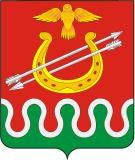 Администрация Боготольского районаКрасноярского краяПОСТАНОВЛЕНИЕг. Боготол«31» октября 2016 года									№ 370-пО внесении изменений в постановление администрации Боготольского района от 14.10.2013года № 776-п «Об утверждении муниципальной программы «Развитие сельского хозяйства Боготольского района»В целях исполнения Постановления Правительства Российской Федерации от 14.06.2012 года № 717 «Государственная программа развития сельского хозяйства и регулирование рынков сельскохозяйственной продукции, сырья и продовольствия на 2013-2020 годы», в соответствии со статьей 179 Бюджетного кодекса Российской Федерации, со статьей 30 Устава Боготольского района, Постановления администрации Боготольского района от 05.08.2013 года. № 560-п «Об утверждении Порядка принятия решений о разработке муниципальных программ Боготольского района Красноярского края, их формировании и реализации»ПОСТАНОВЛЯЮ:1. Внести в постановление администрации Боготольского района Красноярского края от14 октября 2013 года № 776-п « Об утверждении Муниципальной программы Боготольского района Красноярского края «Развитие сельского хозяйства Боготольского района» следующие изменения:муниципальную программу «Развитие сельского хозяйства Боготольского района изложить в редакции согласно приложению к настоящему постановлению.2. Постановление подлежит опубликованию в периодическом печатном издании «Официальный вестник Боготольского района» и размещению на официальном сайте Боготольского района в сети Интернет www.bogotol-r.ru.3. Контроль над исполнением настоящего Постановления возложить на заместителя главы Боготольского района по финансово-экономическим вопросам Н.В. Бакуневич.4. Постановление вступает в силу в день, следующий за днем его официального опубликования (обнародования), но не ранее  1 января 2017года.Глава Боготольского района							А.В. БеловПриложениек Постановлению администрацииБоготольского районаот «31» октября 2016 года № 370-пМУНИЦИПАЛЬНАЯ ПРОГРАММА«Развитие сельского хозяйства Боготольского района»Приложение № 1к Паспорту муниципальной программыБоготольского района Красноярского краяПеречень целевых показателей муниципальной программы, с указанием планируемых к достижению значений в результате реализации муниципальной программыПриложение № 2к муниципальной программе«Развитие сельского хозяйстваБоготольского района»Основные меры правового регулирования в соответствующей сфере, направленные на достижение цели и (или) конечных результатов программы1.Характеристика текущего состояния социально-экономического развития агропромышленного комплекса Боготольского районаПриоритетами муниципальной программы «Развитие сельского хозяйства Боготольского района, (далее программа) являются повышение благосостояния, уровня жизни и занятости граждан, устойчивое развитие сельских территорий, сохранение территориальной целостности и обеспечение продовольственной безопасности района.Агропромышленный комплекс и его базовая отрасль - сельское хозяйство являются ведущими системообразующими сферами экономики района, формирующими агропродовольственный рынок, продовольственную и экономическую безопасность, трудовой и поселенческий потенциал сельских территорий.Программа определяет цели, задачи и направления развития сельского хозяйства, пищевой и перерабатывающей промышленности, мероприятия и показатели их результативности. За период реализации приоритетного национального проекта "Развитие агропромышленного комплекса" и Государственной программы развития сельского хозяйства и регулирования рынков сельскохозяйственной продукции, сырья и продовольствия на 2008 – 2012 годы, утвержденной постановлением Правительства Российской Федерации от 14 июля 2007 г. № 446 (далее - Государственная программа на 2008 – 2012 годы), был обеспечен рост продукции сельского хозяйства и производства пищевых продуктов. В 2006 – 2011 годах среднегодовые темпы прироста продукции сельского хозяйства, составили 4,4 процента, пищевых продуктов - 4,1 процента. По сравнению с предыдущим 5-летием валовой сбор зерна вырос на 26.5 процентов,  прирост производства скота и птицы в 2011 году к 2006 году достиг 30 процентов, в том числе мяса свиней - 35,6 процента и мяса птицы - 69,9 процента.Стабилизировалась  экономика сельскохозяйственных организаций, получила развитие деятельность крупных агропромышленных формирований, активизировалась работа по социальному развитию сельских территорий.Основными проблемами развития агропромышленного комплекса являются:технико-технологическое отставание сельского хозяйства района от развитых хозяйств, Красноярского края, недостаточного уровня доходов сельскохозяйственных товаропроизводителей для осуществления модернизации;ограниченный доступ сельскохозяйственных товаропроизводителей к рынку в условиях несовершенства его инфраструктуры и возрастающей монополизации торговых сетей;медленные темпы социального развития сельских территорий, определяющие ухудшение социально-демографической ситуации, отток трудоспособного населения, особенно молодежи, а также сокращение сельской поселенческой сети.Общая протяженность автомобильных дорог составляет 401.76 км, в том числе дорог общего пользования 236.85, поселенческих дорог 164,91км, дороги с твердым покрытием 262.67 км.Площадь ветхого и аварийного жилья на территории Боготольского района составляет 1228,2 м2 .Потребность в специалистов сельского хозяйства на территории сельского совета составляет 23 вакансии, работников массовых профессий- 63вакансий. Потребность  специалистов социальной сферы - 10 вакансий.1.1.Содержание проблемы и обоснование необходимости ее решения программными методамиПрограмма определяет цели и основные направления развития сельского хозяйства и регулирования рынков в Боготольском районе на шестилетний период, мероприятия Программы направлены на решение актуальных проблем, сдерживающих стабильное, поступательное развитие отрасли.Программный подход к решению проблем, накопившихся в отрасли, имеет особое значение. Определение направлений и объемов государственной поддержки на долгосрочный период позволяет сельхоз товаропроизводителям планировать свой бизнес и определять приоритеты развития социальной и инженерной инфраструктуры села.К актуальным проблемам развития сельского хозяйства в Боготольском районе относятся:рост производства продукции растениеводства за счет экстенсивного производства при урожайности, значительно меньшей потенциально возможной. Низкая урожайность сельскохозяйственных культур связана: со снижением плодородия почв, вследствие недостаточного внесения органических и минеральных удобрений; с несоблюдением научно-обоснованной структуры севооборотов; с низким использованием сельхоз товаропроизводителями высококачественного семенного материала; с низкими темпами внедрения современных агротехнологий. Приоритетными направлениями решения данных проблем являются: сохранение и восстановление почвенного плодородия земель сельскохозяйственного назначения и их рациональное использование; повышение урожайности сельскохозяйственных культур; развитие и переработка продукции овощеводства;децентрализация животноводческого комплекса, проявляющаяся в значительной доле мелкотоварного сектора. В сельскохозяйственных организациях производится около 26-ти процентов молока и 18,7 процента мяса. Сохраняется относительно низкая продуктивность сельскохозяйственных животных. Приоритетными направлениями решения данных проблем являются: развитие животноводства с приоритетом крупно товарного производства и поддержкой малых форм (строительство новых животноводческих комплексов, модернизация действующих молочно-товарных ферм, реконструкция ветхих построек; поддержка фермерских хозяйств; увеличение удельного веса племенного скота; развитие кормовой базы; дальнейшее развитие промышленного производства свинины и птицы; развитие овцеводства и племенного коневодства). Для предотвращения и ликвидации болезней животных на территории Боготольского района (лейкоз крупного рогатого скота, африканская чума), которые наносят огромный экономический ущерб, необходимы программные мероприятия;недостаточные темпы институциональных преобразований, слабое развитие малых форм предпринимательства в сферах организации производства и первичной переработки. Так как большая доля животноводческой продукции производится в личных подсобных хозяйствах (мяса –81.3% молока,74 процентов), то организация сбыта продукции должна принадлежать сельскохозяйственным потребительским кооперативам как элементам инфраструктуры поддержки малого агробизнеса. Однако кооперативное движение не получило в районе развития. В данных условиях необходимо повышение эффективности институциональных преобразований для совершенствования их организационно-производственных структур, создание необходимой инфраструктуры в агропромышленном комплексе (страхование, информационно-консультационное обслуживание, кадровое обеспечение, региональная товаропроводящая сеть);опережающее сокращение основных производственных фондов по сравнению с их вводом, сокращение и старение парка основных видов сельскохозяйственной техники; слабые темпы внедрения современных инновационных технологий в растениеводство и животноводство в связи низкой платежеспособности сельхоз товаропроизводителей и уровня технической и технологической оснащенности для внедрения инноваций.Приоритетным направлением в решении данных проблем является повышение технико-технологического уровня развития агропромышленного комплекса (стимулирование использования новых высокопроизводительных и ресурсосберегающих технологий; обеспечение сельхоз товаропроизводителей более производительной и ресурсосберегающей техникой, создание условий для инвестирования в модернизацию и техническое перевооружение производства);низкая инвестиционная привлекательность сельскохозяйственных товаропроизводителей, финансовая неустойчивость сельскохозяйственных организаций, труднодоступность кредитных ресурсов в условиях закредитованности, недостаток залогового обеспечения, неразвитость ипотечного кредитования. Недостаточный процесс инвестирования связан с большими рисками в сельском хозяйстве; сложностью прогнозирования сроков окупаемости проектов, составления реалистичных бизнес-планов и привлечения заемных ресурсов банков из-за нестабильных цен на сельхозпродукцию; низкими темпами обновления инженерно-логистической инфраструктуры агропромышленного комплекса;сохраняется отток трудовых ресурсов из сектора сельского хозяйства и дефицит квалифицированных кадров, что связано с проблемами социального и экономического характера: отсутствие в сельской местности альтернативной занятости; недостаточная обеспеченность сельского населения жильем; низкий уровень развития социальной и инженерной инфраструктуры низкая обеспеченность здравоохранения, централизованным водоснабжением и канализацией, низкий уровень развития транспортной инфраструктуры.Численность сельского населения Боготольского района за последние годы сократилась до 10,6 тыс. человек на 01.01.2013.Разработка Программы связана с необходимостью использования программно-целевого метода для решения обозначенных проблем развития агропромышленного комплекса.Комплекс мероприятий Программы обеспечивает формирование условий для развития конкурентного сельского хозяйства на основе привлечения инвестиций, технологической модернизации агропромышленного комплекса (далее – АПК), развития социальной и инженерной инфраструктуры села.1.2.Анализ современного состояния отраслей производства, переработки и реализации сельскохозяйственной продукцииСостав субъектов хозяйственной деятельности в АПК района 4151, в том числе:- сельскохозяйственных организаций всех форм собственности - 10,- КФХ - 7,- индивидуальных предпринимателей - 2,- владельцев личных подсобных хозяйств - 4129,- сельскохозяйственных потребительских кооперативов – 3;- предприятий по хранению, первичной и промышленной переработке сельскохозяйственной продукции, производству продуктов питания - 3: ООО «Боготолмолоко», ООО «Арга», ООО «Боготол хлеб»;- организаций по материально-техническому снабжению, техническому обслуживанию, производству иных видов продукции, работ, услуг в сфере АПК в районе нет, пункты искусственного осеменения - 5 на территории сельских советов и 2 в хозяйствах района.- предприятий торговли: ООО «Боготол хлеб», где реализуется продукция производимая совхозом «Боготольский», ООО «Боготолмолоко», ИП. Запольский К.В. сеть магазинов «Парус», где реализуется часть продукции овощеводства предприятия ООО «Зеленый мир».1.2.1.Производство сельскохозяйственной продукции:Производство по видам продукции (тонн.)В структуре продукции растениеводства преобладающим видом являются зерновые культуры, за 2012 год произошло изменение в сторону уменьшения и составило 76,5%, за счет снижения производства зерна из-за засушливого лета.В структуре животноводства произошли изменение в сторону увеличения по молочному и мясному производству.Отраслевая структура сельскохозяйственного производства, рассчитанная по товарной продукции, заметно отличается от структуры валовой продукции. В хозяйствах района удельный вес растениеводства в товарной продукции равен 76,5%, а валовой 95,3%. Это объясняется тем, что кормовые культуры не имеют товарного значения. В товарной продукции животноводства решающее значение имеет продукция скотоводства, причем большая часть приходится на молоко, а мясо занимает второе место.Одним из важнейших показателей в растениеводстве является продуктивность земледелия или показатель использования пашни.1.2.2.Структура земель сельскохозяйственных предприятий и КФХ районаИз приведенной таблице видно, что площадь фактически посеянной земли увеличилось на 23,6%, за счет увеличения посевных площадей под зерновыми, введение в севооборот рапса, овощей и картофеля. За последние годы в районе уменьшилась не используемая пашня к уровню 2007 года в 1,3 раза, процент неиспользуемой пашни на 1 января 2013 года составил 41,1. В районе в связи с неиспользованием пашни происходит заболачивание, сегодня такой пашни насчитывается 2000 гектаров. Проведение мелиоративных работ позволит вовлечь их в сельскохозяйственный оборот. Уровень использования главного средства производства земли характеризует производство валовой и товарной продукции растениеводства в расчете на единицу земельной площади. Вместе с тем показатели, входящие в эту группу, позволяют увязать использование земли с культурой земледелия и интенсивностью ведения хозяйства в целом.1.2.3.Показатели урожайности сельскохозяйственных культурУрожайность синтетический показатель, характеризующий уровень развития не только растениеводства, но и района в целом. Одновременно урожайность – важнейший показатель использования производственного потенциала.В качестве дополнительных показателей для оценки сложившегося уровня урожайности используются результаты сравнения с соответствующими показателями передовых хозяйств, работающих в аналогичных условиях. Главный путь увеличения зерна на современном этапе повышение урожайности. Действие этого фактора теоретически неограниченно. Немалое значение имеет и расширение посевных площадей, особенно в хозяйствах, имеющих неосвоенные земли. Определенный эффект в увеличении производства зерна дает совершенствование структуры посевных площадей: замена менее урожайных культур более урожайными культурами, применение современных технологий возделывания сельскохозяйственных культур, современной техники. Урожайность сельскохозяйственных культур  изменяется по годам в зависимости от природно климатических условий и финансового состояния предприятий, от которого зависит приобретения и применения минеральных удобрений.1.2.4.Объемы основных видов потребляемых в сельскохозяйственном производстве материально-технических ресурсов; тыс. рублейСнижение затрат на нефтепродукты структуре материально технических ресурсов произошло за счет государственной поддержки, увеличение затрат на запасные части за счет старения машинно-тракторного парка в хозяйствах района.1.2.5.Финансово-экономический анализ агропромышленного комплекса Боготольского района.Экономическая эффективность возделывания зерновых культур в Боготольском районеПоказатели себестоимости основных видов сельскохозяйственной продукции (в среднем по району, лучшие показатели по сельскохозяйственным организациям)1.2.6.Анализ имеющегося ресурсного потенциала для развития агропромышленного комплекса.Земельные ресурсы для развития сельскохозяйственной деятельности:Финансирование долгосрочных инвестиций и финансовых вложений сельскохозяйственных предприятий районаЗа последние годы доля собственных средств, вложенных, в развитие предприятий выросла за счет благоприятных условий на рынке зерна. При сложившейся ситуации роста тарифов на электроэнергию и цен на горюче смазочные материалы и не устойчивости цен на зерновом рынке к 2020 году намечается снижение доли собственных средств и увеличение кредитных ресурсов в 2 раза и более.1.2.7.Анализ технического потенциала для развития отраслей сельского хозяйства:Показатели использования основных фондовДля увеличения производства продукции необходимо рационально использовать основные фонды, повышение уровня их использования позволяет увеличить размеры выпускаемой продукции без дополнительных капитальных вложений и в более короткие сроки. Экономическим эффектом повышения уровня использования основных фондов является рост производительности труда.Показатели использования основных фондов: фондоотдача, фондоемкость и фондовооруженностьФондовооруженность показывает, сколько рублей стоимости основных средств, приходится на одного среднегодового работника. За последние два года фондовооруженность в целом у сельхозпредприятий увеличилась на 261 тыс.руб., так в 2011 году на одного среднегодового работника приходилось 520 тыс.руб. стоимости основных фондов, а в 2012 году 871 тыс.руб., это свидетельствует об увеличении выхода валовой продукции на одного работника и как следствие о повышении производительности труда (рост показателя фондовооруженности – следствие роста производительности труда).Увеличение показателя фондоемкости в динамике – отрицательный признак использования основных фондов, данная ситуация сложилась у большинства сельхозтоваропроизводителей в 2012 году по сравнению с предыдущим годом, из-за низкой урожайности и вследствие из-за снижения валового производства продукции.При рациональном использовании основных фондов и благоприятных условиях фондоотдача должна повышаться, а фондоемкость — уменьшаться. Пути повышения фондоотдачи – повышение  урожайности сельскохозяйственных культур и рост продуктивности животных.Энергетические ресурсы, энергообеспеченность и энерговооруженностьЭнергообеспеченность показывает, сколько приходится энергетических мощностей на гектар сельскохозяйственных угодий. Чем выше показатель энергообеспеченности, тем лучше предприятие оснащено техникой на гектар сельхозугодий. Отрицательная динамика показателя энергообеспеченности свидетельствует о недостаточном техническом оснащении предприятия.Сельскохозяйственная техникаВ сельхозпредприятиях Боготольского района 57 процентов тракторов и 45 процентов комбайнов старше 10 лет.Амортизация транспортных средствВ ООО «Арга плюс», ООО «Провинция плюс», ООО «ОПХ Боготольское», ООО «Весна» коэффициент износа транспортных средств превышает 50 процентов, данная ситуация характеризует высокую степень износа транспортных средств.Амортизация машин и оборудованияВ ООО «Провинция плюс», ООО «ОПХ Боготольское», ООО «Житница» коэффициент износа машин и оборудования превышает 50 процентов, в совхозе «Боготольский» износ машин и оборудования на конец 2012 года составил 98 процентов. Потребность в сельскохозяйственной техникеООО «Арга плюс» требуется: 2 опрыскивателя, 2 трактора и 1 зерноуборочный комбайн, необходимая сумма инвестиций составляет 18980 тыс. руб. ООО «Арга плюс» в 2013 году приобретение техники не планирует.В ООО «Агрорезерв» площадь посева в 2012 году составила 15 га, возникла потребность в двух тракторах, которые были арендованы (трактор Т-40 и Т-150К), так же был арендован пятикорпусной плуг. ООО «Агрорезерв» планирует в 2013 году купить трактор стоимостью 790 тыс. руб., сеялку стоимостью 700 тыс. руб., комбайн картофелеуборочный стоимостью 1200 тыс.руб.ООО «Боготольская птицефабрика» требуется: 1 опрыскиватель, 1 трактор и 1 зерноуборочный комбайн, необходимая сумма инвестиций 12240 тыс. руб.В совхоз «Боготольский» требуется 3 трактора и 1 кормоуборочный комбайн, необходимо 24500 тыс.руб., данному сельхозпроизводителю необходимо обновить машинотракторный парк, так как большинство техники старше 20 лет. В 2013 году приобретение техники не планирует.ООО «Весна» требуется 3 опрыскивателя, 1 зерноуборочный комбайн и 1 протравливатель, необходимо 6523 тыс. руб. ООО «Весна» в 2013 году планирует купить зерноуборочный комбайн стоимостью 7200 тыс.руб.ООО «Дубрава» требуется 3 опрыскивателя, 6 тракторов и 3 зерноуборочных комбайна, необходимо 56220 тыс. руб. В 2013 году приобретение техники не планирует.ООО «Житница» требуется 1 опрыскиватель и 1 протравливатель, на их приобретение необходимо 543 тыс.руб.В 2012 году ООО «Зеленый мир» приобрел трактор колесный «Беларус-1221.2» в лизинг; комбайн прицепной кормоуборочный стоимостью 398,5тыс. руб.; машину для уборки картофеля стоимостью 1млн.руб.; машину для уборки картофеля стоимостью 1,3млн.руб.; транспортер подборщик для уборки картофеля стоимостью 240 тыс.руб.; автомобиль стоимостью 700 тыс.руб. ООО «Зеленый мир» арендует трактора МТЗ 82, Т-150, а/м МАЗ, а/м Краз, Зил 431412 и а/м Зил 157. ООО «Зеленый мир» планирует в 2013 году приобрести колесный трактор стоимостью 1800 тыс.руб.В ООО «ОПХ Боготольское» требуется 2 опрыскивателя и 2 зерноуборочных комбайна, необходимо 11480 тыс.руб.ООО «Провинция плюс» требуется 3 опрыскивателя и 2 зерноуборочных комбайна, необходимо 11720 тыс. руб.ИП Глава КФХ Макулов Е.В. требуется 11000 тыс. руб. на приобретение 2 зерноуборочных комбайнов. ИП Глава КФХ Гнетов И.Н. требуется 17980 тыс. руб. на приобретение 2 опрыскивателей, 1 трактора и 2 зерноуборочных комбайнов.ИП Глава КФХ Денисов В.Н. требуется 543 тыс. руб. на приобретение опрыскивателя и протравливателя.ИП Глава КФХ Усков В.О. требуется 11720 тыс. руб. на покупку 3 опрыскивателей и 2 комбайнов.1.2.8.Анализ кадрового потенциала Боготольского районаДостижение намеченных в программе показателей развития АПК района, повышение эффективности сельскохозяйственного производства и конкурентоспособности сельских товаропроизводителей в большей степени будет зависеть от использования имеющегося кадрового потенциала, подготовки и повышения квалификации специалистов сельского хозяйства, закрепления на селе молодых специалистов.В настоящее время в сельскохозяйственном производстве занято более 395 человек, из них специалистов - порядка 125 человек.Из числа руководителей сельскохозяйственных предприятий высшее образование имеют 80 %, образование по сельскохозяйственному профилю - 70 %, из числа специалистов 34.9 % имеют высшее образование.Для продвижения и внедрения в производство технологических инноваций, новой техники и ресурсосберегающих технологий, способствующих росту эффективности производства и конкурентоспособности сельскохозяйственной продукции, планируется повышение квалификации в институте дополнительного, профессионального образования кадров АПК КрасГАУ.Ежегодно в КрасГАУ обучается более 5 студентов - жителей Боготольского района и существует необходимость привлечения их на работу в сельскохозяйственные предприятия района. Этому будет способствовать реализация мер по обеспечению жильем молодых специалистов, молодых семей.Для решения проблемы закрепления кадров в сельской местности планируется проведение работы по целевой подготовке специалистов, согласно потребности сельскохозяйственных предприятий.Сельскохозяйственные предприятия испытывают недостаток в механизаторских кадрах, численность которых в настоящее время составляет 73,2%, водителей 67,4% от потребности. Часть квалифицированных механизаторов уезжает на вахту в связи с низкой заработной платой в сельскохозяйственных предприятиях района. Для решения этой проблемы предусматривается привлечение для работы механизаторами работников, постоянно занятых на других работах.1.3.Риски реализации Муниципальной программы и меры по управлению этими рискамиПри реализации Муниципальной программы осуществляются меры, направленные на снижение последствий рисков и повышение уровня гарантированности достижения предусмотренных в ней конечных  результатов. К рискам относятся:макроэкономические, в том числе рост цен на энергоресурсы и другие материально-технические средства, потребляемые в отрасли, что снижает уровень инвестиционной активности значительной части сельскохозяйственных товаропроизводителей;неблагоприятная рыночная конъюнктура, затрудняющая реализацию дополнительных объемов продукции, сырья и продовольствия местного производства;недостаточный уровень финансирования мероприятий Муниципальной программы из бюджетных и внебюджетных источников;природные риски, связанные с размещением сельскохозяйственного производства в республике в зоне рискованного земледелия, что приводит к существенным потерям объемов производства, ухудшению ценовой ситуации и снижению доходов сельскохозяйственных товаропроизводителей, росту импорта продовольственных товаров.Управление рисками реализации Муниципальной программы будет осуществляться на основе:использования мер, предусмотренных Федеральным законом от 25 июля 2011г. № 260-ФЗ «О государственной поддержке в сфере сельскохозяйственного страхования и о внесении изменений в Федеральный закон «О развитии сельского хозяйства»;выработки прогнозов, решений и рекомендаций в сфере управления агропромышленным комплексом;подготовки и представления ежегодно в Министерство сельского хозяйства и продовольствия Красноярского края отчета о ходе и результатах реализации Муниципальной программы,  при необходимости может содержать предложения о корректировке Муниципальной программы.2.Приоритеты и цели социально-экономического развития АПК Боготольского района2.1. Государственные приоритеты развития агропромышленного комплекса.Муниципальная программа базируется на Постановлениях Правительства Российской Федерации от 14.06.2012 № 717 «Государственная программа развития сельского хозяйства и регулирование рынков сельскохозяйственной продукции, сырья и продовольствия на 2013 - 2020 годы». Постановление Правительства Российской Федерации от 03.12.2002 № 858 «О федеральной целевой программе «Социальное развитие села до 2013 года»;Закон Красноярского края о наделении органов местного самоуправления муниципальных районов отдельными государственными полномочиями по решению вопросов поддержки сельскохозяйственного производства № 17-4397 от 27.12.05.Постановление администрации Боготольского района от 26.02.2013№ 137–п «Об утверждении порядка принятия решений о разработке, формирования и реализации муниципальных программ, порядка проведения оценки эффективности, реализации долгосрочных целевых программ. Муниципальная программа предусматривает комплексное развитие всех отраслей и сфер деятельности агропромышленного комплекса Боготольского района с учетом вступления России во Всемирную торговую организацию. Одновременно выделяются 2 уровня приоритетов.К приоритетам первого уровня относятся:в сфере производства – скотоводство (производство молока и мяса) как системообразующая подотрасли, использующая преимущества края, в первую очередь, наличие достаточных площадей сельскохозяйственных угодий;в экономической сфере – повышение доходов сельскохозяйственных товаропроизводителей;в социальной сфере:устойчивое развитие сельских территорий в качестве непременного условия сохранения трудовых ресурсов республики;создание условий для обеспечения доступности питания на основе рациональных норм потребления пищевых продуктов для уязвимых слоев населения;в сфере развития производственного потенциала – введение в оборот неиспользуемой пашни и других категорий сельскохозяйственных угодий;в институциональной сфере – развитие интеграционных связей в агропромышленном комплексе;в научной и кадровой сферах – обеспечение формирования инновационного агропромышленного комплекса.Приоритеты второго уровня включают такие направления, как:развитие импортозамещающих под отраслей сельского хозяйства;экологическая безопасность сельскохозяйственной продукции и продовольствия;наращивание вывозного потенциала сельскохозяйственной продукции, сырья и продовольствия по мере насыщения ими краевого рынка;минимизация логистических издержек и оптимизация других факторов, определяющих конкурентоспособность продукции с учетом рационального размещения и специализации сельскохозяйственного производства и пищевой промышленности.2.2.Цели и задачи Муниципальной программыЦелями Муниципальной программы являются:развитие сельских территорий, рост занятости и уровня жизни населенияДля достижения этих целей в Муниципальной программе предусматривается решение следующих задач, реализуемых в рамках  краевых программ и подпрограмм, включенных в Муниципальную программу:Поддержка и дальнейшее развитие малых форм хозяйствования на селе и повышение уровня доходов сельского населения.Создание комфортных условий жизнедеятельности в сельской местности.Создание условий для эффективного и ответственного управления финансовыми ресурсами в рамках переданных государственных полномочий.2.3.Показатели (индикаторы) реализации Муниципальной программыПоказатели (индикаторы) реализации Муниципальной программы оцениваются в целом для муниципальной программы и по каждой из подпрограмм муниципальной программы.Эти показатели (индикаторы) предназначены для оценки наиболее существенных результатов реализации Муниципальной программы, включенных в нее подпрограмм и муниципальных целевых программ.К общим показателям (индикаторам) Муниципальной программы относятся:1.Количество граждан, ведущих личное подсобное хозяйство, осуществивших привлечение кредитов.2.Ввод (приобретение) жилья гражданами, проживающими в сельской местности, в том числе молодыми семьями и молодыми специалистами.3.Площадь обработки гербицидами очагов произрастания сорняков дикорастущей конопли,4.Снижение количества безнадзорных домашних животных.5.Доля исполненных бюджетных ассигнований, предусмотренных в программном виде ,100%.Прогнозные значения показателей (индикаторов) достижения целей и решения задач программы приведены в приложении №1 к паспорту муниципальной программы.3.Механизм реализации основных мероприятий Муниципальной программы и ее подпрограмм3.1.Информация  основных мероприятий Муниципальной программы и ее подпрограммПодпрограммы и включенные в них мероприятия, а также Государственная программа Красноярского края представляют в совокупности комплекс взаимосвязанных мер, направленных на достижение целей Муниципальной программы, а также на решение наиболее важных текущих и перспективных задач, обеспечивающих продовольственную безопасность, динамичное социально-экономическое развитие агропромышленного комплекса района на основе его модернизации и перехода к инновационным технологиям, устойчивое развитие сельских территорий.Подпрограмма «Устойчивое развитие сельских территорий Боготольского района Красноярского края») предусматривается реализация следующих мероприятий:улучшение жилищных условий граждан, проживающих в сельской местности, в том числе молодых семей и  молодых специалистов;Индикаторами реализации мероприятий вышеуказанной подпрограммы являются:ввод (приобретение) жилья для граждан, проживающих в сельской местности, в том числе для молодых семей и специалистов, ввод в действие объектов социально-инженерной инфраструктуры села, количество сельских поселений, в которых реализованы проекты комплексной компактной застройки, количество местных инициатив сельских сообществ, получивших грантовую поддержку и мероприятия по уничтожению сорняков дикорастущей конопли, отлову, учету, содержанию и иного обращения с безнадзорными  домашними животными.сохранение существующих и создание новых рабочих мест.Подпрограмма «Поддержка малых форм хозяйствования» направлена на продолжение и расширение мероприятий государства в области поддержки малого предпринимательства, включает основные направления: поддержка начинающих фермеров;развитие семейных животноводческих ферм на базе крестьянских (фермерских) хозяйств;государственная поддержка кредитования малых форм хозяйствования;Индикаторами  подпрограммы являются количество крестьянских (фермерских) хозяйств начинающих фермеров, осуществивших проекты создания и развития своих хозяйств с помощью государственной поддержки, количество построенных или реконструированных семейных животноводческих ферм, площадь земельных участков, оформленных в собственность крестьянскими (фермерскими) хозяйствами.Подпрограмма «Обеспечение реализации Муниципальной программы Боготольского района развития сельского хозяйства на 2014–2019 годы» включает следующие мероприятия:совершенствование обеспечения реализации Муниципальной программы;формирование муниципальных информационных ресурсов в сферах обеспечения продовольственной безопасности и управления агропромышленным комплексом Боготольского района;В качестве индикаторов реализации мероприятий подпрограммы предусмотрены:Перечень основных мероприятий муниципальной программы приведен в приложении 2.4.Прогноз развития агропромышленного комплекса до 2030 годаДинамика развития агропромышленного комплекса до 2030 года будет формироваться под воздействием разнонаправленных факторов. С одной стороны, скажутся меры, которые были приняты в последние годы, по повышению устойчивости агропромышленного производства, с другой стороны, - сохранится сложная макроэкономическая обстановка в связи с последствиями кризиса, что усиливает вероятность реализации рисков для устойчивого и динамичного развития аграрного сектора экономики. В прогнозный период наметятся следующие значимые тенденции:увеличение инвестиций на повышение плодородия почв и развитие земель сельскохозяйственного назначения, стимулирование улучшения использования земельных угодий;преодоление стагнации в подотрасли скотоводства, создание условий для наращивания производства мяса крупного рогатого скота и молочных продуктов;ускорение обновления технической базы агропромышленного производства;Прогноз реализации программы основывается на достижении значений ее основных показателей (индикаторов), а также частных индикаторов реализации подпрограмм включенных в районную программу. В части основных показателей Районной  программы прогнозируются:индекс производства продукции сельского хозяйства в хозяйствах всех категорий в 2030 году к 2012 году - 100,2 процента, в том числе продукции растениеводства 105,2 процента, продукции животноводства – 95.1 процента;индекс производства пищевых продуктов, включая напитки в 2030 году к 2012 году 125 процентов;индекс физического объема инвестиций в основной капитал сельского хозяйства в 2030 году к 2012 году 122 процента;уровень рентабельности по всей хозяйственной деятельности сельскохозяйственных организаций к 2030 году не менее 24.8 процентов (с учетом субсидий);соотношение уровня заработной платы в сельскохозяйственных организациях и среднего уровня заработной платы по экономике страны к 2030 году - до 55 процентов.В растениеводстве предстоит освоить интенсивные технологии, базирующиеся на новом поколении тракторов и сельскохозяйственных машин, увеличить объемы внесения минеральных и органических удобрений, осуществить переход на посев семян перспективных высокоурожайных сортов и гибридов. В отношении отдельных культур необходимо существенное расширение посевных площадей.В животноводстве решение задачи ускоренного наращивания производства мяса и молока позволит повысить уровень потребления населением этих продуктов при одновременном их импорт замещении. Это связано с оптимистическими тенденциями развития свиноводства и птицеводства.В результате реализации Муниципальной программы будет обеспечено достижение установленных значений по большинству основных показателей Государственной программы.Валовой сбор зерна повысится к 2019 г. До 46745.5 - тонн против - 37161тонн в . (факт), или 1,3 раза. Этому будут способствовать меры по улучшению использования земель сельскохозяйственного назначения, обеспечению развития элитного семеноводства.Производство скота и птицы (в живом весе) к 2030 г. возрастет по сравнению с . (оценка) до -7333.5 тонн. Основной прирост будет получен в общественном секторе  за счет роста продуктивности скота на основе улучшения породного состава.Среднемесячная заработная плата в сельском хозяйстве увеличится до 12285 тыс. руб. Для этих целей предполагается обеспечить ежегодный прирост инвестиций в сельское хозяйство в размере 4,9%, создать условия для достижения уровня рентабельности в сельскохозяйственных организациях не менее 18-25% (с учетом субсидий).Сроки реализации Муниципальной программы – 2014-2030 годы. 5.Обоснование выделения подпрограмм и включения в состав Муниципальной программы и мероприятий, обоснование объема финансовых ресурсов, необходимых для реализации муниципальной программы, риски реализации муниципальной программы и меры по управлению этими рисками, анализ рисков и возможные негативные последствия для агропромышленного комплекса, связанные с членством России в ВТО, методика оценки эффективности реализации Муниципальной программы.5.1.Обоснование выделения подпрограмм и включения в состав Муниципальной программыПеречень подпрограмм установлен для достижения целей и задач, определенных основополагающими документами в части развития агропромышленного комплекса, а именно для увеличения объемов производства сельскохозяйственной продукции по тем направлениям сельскохозяйственного производства, по которым рентабельность недостаточна для их самостоятельного эффективного развития.Структура и перечень подпрограмм, соответствует принципам программно–целевого управления экономикой, охватывает все основные сферы агропромышленного производства – производство сельскохозяйственной продукции и пищевых продуктов, их реализацию, технико-технологическое и информационное обеспечение, институциональные преобразования и социальное развитие сельских территорий, управление реализацией Муниципальной программы. Состав подпрограмм рассчитан на взаимосвязанное развитие агропромышленного комплекса края и его основных сфер.5.2.Обобщенная характеристика основных мероприятий Муниципальной программы и ее подпрограммПодпрограммы и включенные в них мероприятия, а также Государственная программа Красноярского края представляют в совокупности комплекс взаимосвязанных мер, направленных на достижение целей Муниципальной программы, а также на  решение наиболее важных текущих и перспективных задач, обеспечивающих продовольственную безопасность, динамичное социально-экономическое развитие агропромышленного комплекса района на основе его модернизации и перехода к инновационным технологиям, устойчивое развитие сельских территорий.Подпрограмма «Устойчивое развитие сельских территорий Боготольского района Красноярского края на 2014-2019 годы и на период до 2030 года») предусматривается реализация следующих мероприятий:улучшение жилищных условий граждан, проживающих в сельской местности, в том числе молодых семей и молодых специалистов;Индикаторами реализации мероприятий вышеуказанной подпрограммы являются:ввод (приобретение) жилья для граждан, проживающих в сельской местности, в том числе для молодых семей и специалистов, ввод в действие объектов социально-инженерной инфраструктуры села, количество сельских поселений, в которых реализованы проекты комплексной компактной застройки, количество местных инициатив сельских сообществ, получивших грантовую поддержку и мероприятия по уничтожению сорняков дикорастущей конопли, отлову, учету, содержанию и иного обращения с безнадзорными  домашними животными.сохранение существующих и создание новых рабочих мест.Подпрограмма «Поддержка малых форм хозяйствования» направлена на продолжение и расширение мероприятий государства в области поддержки малого предпринимательства, включает основные направления: поддержка начинающих фермеров;развитие семейных животноводческих ферм на базе крестьянских (фермерских) хозяйств;государственная поддержка кредитования малых форм хозяйствования;Индикаторами подпрограммы являются количество крестьянских (фермерских) хозяйств начинающих фермеров, осуществивших проекты создания и развития своих хозяйств с помощью государственной поддержки, количество построенных или реконструированных семейных животноводческих ферм, площадь земельных участков, оформленных в собственность крестьянскими (фермерскими) хозяйствами.Подпрограмма «Обеспечение реализации Муниципальной программы Боготольского района развития сельского хозяйства на 2014–2019 годы» включает следующие мероприятия:совершенствование обеспечения реализации Муниципальной программы;формирование муниципальных информационных ресурсов в сферах обеспечения продовольственной безопасности и управления агропромышленным комплексом Боготольского района;В качестве индикаторов реализации мероприятий подпрограммы предусмотрены:Перечень основных мероприятий муниципальной программы приведен в приложении 2.6.Обобщенная характеристика мер правового регулированияСведения об основных мерах правового регулирования в сфере реализации Муниципальной программы приведены в приложении 3.7.Информация о распределении планируемых расходовСведения о распределении планируемых расходов в сфере реализации Муниципальной программы приведены в приложении № 3 к Муниципальной программе «Развитие сельского хозяйства Боготольского района» годы».8.Информация о ресурсном обеспечении и прогнозная оценка расходовСведения о ресурсном обеспечении и прогнозная оценка расходов в сфере реализации Муниципальной программы приведены в приложении № 4 к Муниципальной программе «Развитие сельского хозяйства Боготольского района».Приложение № 3к муниципальной программе «Развитие сельского хозяйстваБоготольского района»Информацияо ресурсном обеспечении муниципальной программы «Развитие сельского хозяйства Боготольского района» за счет средств местного бюджета, в том числе средств, поступивших из бюджетов других уровней бюджетной системыПриложение № 4к муниципальной программе«Развитие сельского хозяйства Боготольского района»Информация об источниках финансирования подпрограмм, отдельных мероприятий муниципальной программы «Развитие сельского хозяйства Боготольского района» ( средства местного бюджета, в том числе средств поступивших из бюджетов других уровней бюджетной системы)Приложение № 5к Муниципальной программе«Развитие сельского хозяйства Боготольского района»ПОДПРОГРАММА 1«Поддержка малых форм хозяйствования на территории Боготольского района»Приложение № 1подпрограммы «Поддержка малых форм хозяйствования на территории Боготольского района»,реализуемой в рамках муниципальной программы«Развитие сельского хозяйства Боготольского района»Перечень и значения показателей результативности подпрограммы 1.Постановка обще районной проблемы и обоснование необходимости разработки подпрограммыПодпрограмма направлена на поддержание и дальнейшее развитие малых форм хозяйствования в сельской местности, к которым относятся крестьянские (фермерские) хозяйства, индивидуальные предприниматели, занимающиеся сельскохозяйственным производством, личные подсобные хозяйства, сельскохозяйственные потребительские кооперативы.В современных условиях крестьянские (фермерские) хозяйства стали одной из форм многоукладного аграрного производства и требуют не столько количественного роста, сколько качественных изменений и эффективного функционирования.Крестьянские (фермерские) хозяйства являются основой предпринимательства в аграрной сфере, так как принципы их создания и функционирования наиболее полно отвечают этому явлению рыночной экономики. С развитием фермерства на селе формируется полноценный хозяйственник-собственник, ответственный за эффективное использование земли и других средств производства. Поэтому устойчиво работающие крестьянские (фермерские) хозяйства представляют собой важный источник увеличения доходов сельского населения, прежде всего через создание рабочих мест на селе.На 1 января 2013 г. численность крестьянских (фермерских) хозяйств в Боготольском районе 11.Особенностью крестьянских (фермерских) хозяйств в Боготольском районе их малоземельность. Средний размер участка 1266га. Этот фактор определяет тип фермерского хозяйства и его специализацию.Темпы роста производства в фермерских хозяйствах за последние годы составил 102%, что их можно охарактеризовать как устойчиво-динамические.Таблица 1.Производство основных видов сельскохозяйственной продукции малыми формами хозяйствования на территории  Боготольского районаИсходя из показателей, можно отметить повышение роли малых форм хозяйствования в продовольственном обеспечении района.Крестьянские (фермерские) хозяйства и личные подсобные хозяйства граждан производят 67,9% валовой продукции сельского хозяйства в районе. Малыми формами хозяйствования произведено 46,7% мяса скота, 81,3% молока, 74%, продукция растениеводства 69,2% от их общего объема производства в 2012 году.Учитывая серьезный вклад в экономику отрасли, развитие малых форм хозяйствования в сельской местности является важнейшим условием обеспечения устойчивости развития сельских территорий.Анализ рисков реализации подпрограммы и описание мер управления рискамиРеализация подпрограммы связана с определенными рисками. Основными рисками являются:Не достаточная залоговая база личных подсобных хозяйств района для получения кредита.2.Основная цель, задачи, этапы и сроки выполнения подпрограммы, целевые индикаторы.Подпрограмма разработана в соответствии с Концепцией устойчивого развития сельских территорий Красноярского края до 2030 года, ведомственными целевыми программами по поддержке начинающих фермеров и развитию семейных животноводческих хозяйств.Цель подпрограммы Обеспечение доступности коммерческих кредитов малым формам хозяйствования на селе.Основными показателями реализации подпрограммы будут являться:количество оформленных кредитов  личными подсобными хозяйствами – 13 к 2019 году. Срок реализации подпрограммы 2014-2019 годы.Целевые индикаторы приведены в приложении №1 к  настоящей подпрограмме.3.Механизм реализации подпрограммы1.Реализация мероприятия по государственной поддержке кредитования малых форм хозяйствования направлена на рост производства и объема реализации сельскохозяйственной продукции, производимой малыми формами хозяйствования на селе, а также на развитие альтернативных видов деятельности для сельского населения.В рамках осуществления мероприятия предусматривается обеспечить доступ малых форм хозяйствования к краткосрочным и инвестиционным заемным средствам, получаемым в российских кредитных организациях и сельскохозяйственных кредитных потребительских кооперативах. В Боготольском районе в 2006-2012 годах малыми формами хозяйствования по 83 договорам привлечено 17 млн. рублей льготных кредитов личными подсобными хозяйствами граждан.Объем субсидируемых кредитов, привлеченных личными подсобными хозяйствования, на 1 января 2013 г. составляет более 6,2 млн. рублей.Государственную поддержку из средств бюджета Красноярского края и федерального бюджета предполагается осуществлять посредством предоставления субсидий на возмещение части затрат на уплату процентов по кредитам банков полученным гражданами, ведущими личное подсобное хозяйство в соответствии, с порядком утвержденным Постановлением Правительства Красноярского края от 12.03.2013 N 89-п).1.Предоставления субсидий гражданам, ведущим личное подсобное хозяйство на территории края, на возмещение части затрат на уплату процентов по кредитам, полученным в российских кредитных организациях на срок до 2 лет и до 5 лет, в том числе перечень, формы и сроки представления и рассмотрения документов, необходимых для получения указанных субсидий, разработан в соответствии с подпунктом «г» пункта 1 статьи 234 Закона края от 21.02.2006 № 17-4487, подпунктами «д» и «ж» пункта 2 статьи 1 Закона края от 27.12.2005 № 17-4397.2. Субсидии предоставляются гражданам, ведущим личное подсобное хозяйство на территории края  - получатель субсидий, на возмещение части затрат на уплату процентов по кредитам, полученным в российских кредитных организациях:а) по кредитным договорам, заключенным с 1 января 2005 года по 31 декабря 2012 года включительно на срок до 5 лет, - на приобретение сельскохозяйственной малогабаритной техники, тракторов мощностью до 100 лошадиных сил и агрегатируемых с ними сельскохозяйственных машин, грузоперевозящих автомобилей полной массой не более 3,5 тонны техника и оборудование, субсидии;б) по кредитным договорам, заключенным после 1 января 2007 года на срок до 2 лет, - на приобретение горюче-смазочных материалов, топлива, минеральных удобрений, средств защиты растений, кормов, ветеринарных препаратов, семян, посадочного материала (включая рыбопосадочный), запасных частей и материалов для ремонта сельскохозяйственной техники, оборудования, грузовых автомобилей и тракторов, материалов для ремонта животноводческих помещений, электроэнергии, используемой для орошения, материалов для теплиц (включая грунт, песок, стекло, пленку по номенклатуре 22 4518, поликарбонатный лист по номенклатуре 22 9180, минеральную вату по номенклатуре 57 6101, строительные материалы и комплекты конструкций для строительства теплиц, капельной системы полива),  (материальные ресурсы), молодняка сельскохозяйственных животных, на уплату страховых взносов при страховании сельскохозяйственной продукции, на закупку отечественного сельскохозяйственного сырья для первичной и промышленной переработки, при условии, что общая сумма указанного займа, полученного гражданами, ведущими личное подсобное хозяйство на территории края, в текущем году не превышает 300 тыс. рублей на одно хозяйствов) по кредитным договорам, заключенным с 1 января 2005 года на срок до 5 лет, - на приобретение сельскохозяйственных животных, оборудования для животноводства и переработки сельскохозяйственной продукции, а также на ремонт, реконструкцию и строительство животноводческих помещений, приобретение газового оборудования и подключение к газовым сетям при условии, что общая сумма указанного займа, полученного гражданами, ведущими личное подсобное хозяйство на территории края, в текущем году не превышает 700 тыс. рублей на одно хозяйство по кредитным договорам, заключенным с 1 января 2010 года по 31 декабря 2012 года включительно на срок до 5 лет, - на приобретение машин, установок и аппаратов дождевальных и поливных, насосных станций;д) на рефинансирование кредитов, предусмотренных подпунктами «а», «б», «в», «г» пункта 2, при условии, что суммарный срок пользования кредитами не превышает сроки, установленные подпунктами «а», «б», «в», «г» пункта 2.3. Предоставление субсидий и (или) субсидий на рефинансирование получателям субсидий осуществляет Орган местного самоуправления, а в случае ведения получателем субсидий личного подсобного хозяйства на территории городского округа - Министерство сельского хозяйства.4. Получатель субсидий, претендующий на получение субсидий, представляет в Орган местного самоуправления следующие документы на бумажном носителе или в форме электронного документа:а) документ с указанием номера счета получателя субсидий, открытого ему в кредитной организации, для перечисления субсидий;б) заявление на предоставление субсидий по форме, согласно  Постановлению Правительства Красноярского края от 18.03,2014г. № 90-п;в) копию кредитного договора, заверенную кредитной организацией, а в случае заключения дополнительного соглашения, связанного с изменением размера платы за пользование кредитом, копию дополнительного соглашения, заверенную кредитной организацией;г) выписку из ссудного счета, подтверждающую получение кредита, выданную кредитной организацией;д) копию графика погашения кредита и уплаты процентов по нему, заверенную кредитной организацией;е) для подтверждения целевого использования кредита в полном объеме:при приобретении техники и оборудования:копии договоров купли-продажи или накладных, или товарных чеков, а также платежных поручений или кассовых чеков, или приходных кассовых ордеров, оформленных в установленном порядке при покупке техники и оборудования у организаций, в розничной торговле или у индивидуальных предпринимателей, заверенные получателем субсидий;копии договоров купли-продажи и расписок продавцов (поставщиков) в получении денежных средств от получателя субсидий при покупке техники и оборудования за наличный расчет у физических лиц, заверенные получателем субсидий;копии паспортов самоходных машин и других видов техники или паспортов транспортных средств с отметкой соответствующего государственного органа о постановке на учет в установленном порядке, заверенные получателем субсидий;при приобретении сельскохозяйственных животных:копии договоров купли-продажи или накладных, или товарных чеков, а также платежных поручений или кассовых чеков, или приходных кассовых ордеров, оформленных в установленном порядке при покупке сельскохозяйственных животных у организаций, в розничной торговле или у индивидуальных предпринимателей, заверенные получателем субсидий;копии договоров купли-продажи и расписок продавцов (поставщиков) в получении денежных средств от получателя субсидий при покупке сельскохозяйственных животных за наличный расчет у физических лиц, заверенные получателем субсидий;при ремонте, реконструкции и строительстве животноводческих помещений (далее по тексту – объекты):копии разделов проектной документации объектов: пояснительной записки, схемы планировочной организации земельного участка, проекта организации строительства, сметы на строительство, реконструкцию, модернизацию объектов, заверенные получателем субсидии;копии договоров на поставку оборудования, строительных материалов, на выполнение подрядных работ, прочих работ (проектные работы, экспертиза), заверенные получателем субсидии;документы, представляемые получателем субсидии в течение 90 календарных дней по окончании выполнения этапов работ, определенных проектом организации строительства:копии платежных документов, подтверждающих оплату строительных материалов, приобретенного оборудования, выполненных работ, (оказанных услуг) подрядным способом при строительстве, реконструкции и модернизации объектов капительного строительства, включая авансовые платежи, а также оплату строительных материалов и услуг подрядных организаций при проведении работ хозяйственным способом, получателем субсидии;копии первичных документов на получение оборудования, строительных материалов, заверенные получателем субсидии;копии документов о приемке выполненных работ и документов о стоимости выполненных работ и затрат по формам, утвержденным получателем субсидии, заверенные получателем субсидии, копии разрешения на ввод объекта в эксплуатацию, заверенные получателем субсидии (представляется после окончания строительства); на приобретение газового оборудования и подключение к газовым сетям:копии накладных на получение газового оборудования и платежных документов, подтверждающих оплату газового оборудования, материалов, заверенные получателем субсидий;копии актов выполненных работ и документов, подтверждающих оплату выполненных работ при подключении к газовым сетям, заверенные получателем субсидий;при приобретении материальных ресурсов:копии договоров купли-продажи или товарных чеков, или накладных, а также платежных поручений или кассовых чеков, или приходных кассовых ордеров, оформленных в установленном порядке у организаций, в розничной торговле или у индивидуальных предпринимателей, заверенные получателем субсидий;при приобретении молодняка сельскохозяйственных животных:копии договоров купли-продажи и расписок продавцов (поставщиков) в получении денежных средств от получателей субсидий при приобретении молодняка сельскохозяйственных животных за наличный расчет у физических лиц, заверенные получателем субсидий;копии договоров купли-продажи или товарных чеков, или накладных, а также платежных поручений или кассовых чеков, или приходных кассовых ордеров, оформленных в установленном порядке при покупке молодняка сельскохозяйственных животных у организаций, в розничной торговле или у индивидуальных предпринимателей, заверенные получателем субсидий;при страховании сельскохозяйственной продукции на уплату страховых взносов:копию договора страхования сельскохозяйственной продукции, заверенную получателем субсидий;копии платежных документов на уплату страховых взносов, заверенные получателем субсидий.5. Получатель субсидий, претендующий на получение субсидий на рефинансирование, представляет в Орган местного самоуправления следующие документы на бумажном носителе или в форме электронного документа:а) документ с указанием номера счета получателя субсидий, открытого ему в кредитной организации, для перечисления субсидий на рефинансирование;б) заявление на предоставление субсидий на рефинансирование (далее по тексту - заявление) по форме согласно Постановлению Правительства Красноярского края  от 18.03,2014г. № 90-п;в) копию кредитного договора, полученного на рефинансирование кредита, заверенную кредитной организацией, а в случае заключения дополнительного соглашения, связанного с изменением размера платы за пользование кредитом на рефинансирование, копию дополнительного соглашения, заверенную кредитной организацией;г) выписку из ссудного счета, подтверждающую получение кредита на рефинансирование, выданную кредитной организацией;д) копию графика погашения кредита на рефинансирование и уплаты процентов по нему, заверенную кредитной организацией;е) для подтверждения целевого использования кредита на рефинансирование в полном объеме:копии платежных поручений, подтверждающих погашение кредитов, предусмотренных подпунктами «а», «б», «в», «г» пункта 2, заверенные кредитной организацией.6. Для формирования пакета документов, представляемого получателем субсидий и необходимого для получения субсидий и (или) субсидий на рефинансирование, возможно привлечение кредитной организации, в установленном законодательством Российской Федерации порядке.7. Орган местного самоуправления осуществляет сбор, проверку комплектности и правильности оформления представленных документов, регистрирует заявление в день поступления заявления в порядке очередности в журнале регистрации, который должен быть пронумерован, прошнурован и скреплен печатью Органа местного самоуправления, рассматривает представленные в соответствии с пунктами 4, 5 документы и направляет получателю субсидий в течение 10 календарных дней с даты регистрации принятых документов письменное уведомление о принятии заявления к рассмотрению или об отказе в его принятии с указанием причины отказа.Основанием для отказа в принятии к рассмотрению заявления на предоставление субсидий является неполное представление документов, предусмотренных пунктом 4.Основанием для отказа в принятии к рассмотрению заявления на предоставление субсидий на рефинансирование является неполное представление документов, предусмотренных пунктом 5.8. Получатель субсидии вправе представить по собственной инициативе выписку из похозяйственной книги об учете личного подсобного хозяйства, выписку из похозяйственной книги о количестве сельскохозяйственных животных, птиц и пчел.В случае если получатель субсидии не представил по собственной инициативе указанные документы Орган местного самоуправления посредством межведомственного запроса, в том числе в электронной форме с использованием единой системы межведомственного электронного взаимодействия и подключаемых к ней региональных систем межведомственного электронного взаимодействия, запрашивает не позднее 5-го числа месяца, в котором были представлены документы, и получает у администрации сельского (городского) поселения, городского округа выписку из похозяйственной книги об учете личного подсобного хозяйства, выписку из похозяйственной книги о количестве сельскохозяйственных животных, птицы и пчел. 9. Представленные получателем субсидии для получения субсидий и (или) субсидий на рефинансирование документы, предусмотренные пунктами 4, 5, 8, рассматриваются Органом местного самоуправления в течение 10 рабочих дней со дня регистрации заявления.Основанием для отказа:а) в предоставления субсидий является несоответствие документов, предусмотренных пунктом 4, целям, которые предусмотрены подпунктами «а», «б», «в», «г» пункта 2;б) в предоставления субсидий на рефинансирование является несоответствие документов, предусмотренных пунктом 5, целям, которые предусмотрены подпунктом «д» пункта 2.В случае отказа в предоставлении получателю субсидии и (или) субсидии на рефинансирование Органом местного самоуправления вносится соответствующая запись в журнал регистрации, о чем Заемщику в течение 10 календарных дней направляется уведомление с указанием причин отказа.10. Ежемесячно до 12 числа текущего месяца получатель субсидий представляет в Орган местного самоуправления следующие документы:а) для предоставления субсидий:информацию для расчета субсидий по формам согласно Постановлению Правительства Красноярского края  от 18.03,2014г. № 90-п приложениям № 3, 4;копии документов, подтверждающих погашение основного долга и (или) оплату начисленных процентов в соответствии с графиком по заключенному кредитному договору, заверенные кредитной организацией;б) для предоставления субсидий на рефинансирование:информацию для расчета субсидий по согласно Постановлению Правительства Красноярского края от 18.03,2014г. № 90-п;копии документов, подтверждающих погашение основного долга и оплату начисленных процентов в соответствии с графиком по заключенному кредитному договору на рефинансирование кредита, заверенные кредитной организацией.11. В случае получения кредита и (или) кредита на рефинансирование в иностранной валюте и использования его в рублях перечень документов, подтверждающих целевое использование кредита и (или) кредит на рефинансирование, соответствует перечню документов, установленному для подтверждения целевого использования кредита и (или) кредита на рефинансирования, полученного в рублях.12. Представленные документы, предусмотренные пунктом 10, рассматриваются Органом местного самоуправления не более 3 календарных дней со дня их представления.Основанием для отказа:а) в предоставлении субсидий является несоответствие документов, подтверждающих погашение основного долга и (или) оплату начисленных процентов, предусмотренных подпунктом «а» пункта 10 , графику погашения кредита и уплаты процентов по нему;б) в предоставлении субсидий на рефинансирование является несоответствие документов, подтверждающих погашение основного долга и (или) оплату начисленных процентов, предусмотренных подпунктом «б» пункта 10 настоящего Порядка, графику погашения кредита на рефинансирование и уплаты процентов по нему.В случае отказа в предоставлении субсидии и (или) субсидии на рефинансирование получателю субсидий Органом местного самоуправления, Министерством сельского хозяйства должна быть сделана соответствующая запись в журнале регистрации, при этом получателю субсидий в течение 10 календарных дней направляется соответствующее письменное уведомление с указанием причины отказа.13. Орган местного самоуправления в срок, не превышающий 5 рабочих дней, осуществляет проверку представленных документов осуществляет проверку представленных документов, предусмотренных в пункте 10, и не позднее 15-го числа месяца, в котором были представлены получателем субсидий указанные документы, принимает решение о предоставлении субсидий и (или) субсидий на рефинансирование за счет средств краевого бюджета и направляет в территориальное отделение казначейства сводный реестр получателей субсидий по формам согласно приложениям № 7, 8.14. По соглашению Органа местного самоуправления с кредитной организацией и получателем субсидий, субсидии и (или) субсидии на рефинансирование могут перечисляться одновременно нескольким получателям субсидий, у которых в указанной кредитной организации открыты счета.При перечислении субсидий и (или) субсидий на рефинансирование одновременно нескольким получателям субсидий Орган местного самоуправления, Министерство сельского хозяйства оформляет сводные справки-расчеты общего размера субсидий и субсидий на рефинансирование по формам согласно приложениям № 9 – 12, на основании представленного кредитной организацией уведомления об остатке ссудной задолженности и о начисленных и уплаченных процентах по форме, определенной кредитной организацией по согласованию с Органом местного самоуправления, Министерством сельского хозяйства.Орган местного самоуправления не позднее 15 числа месяца, следующего за отчетным, принимает решение о предоставлении субсидий и (или) субсидий на рефинансирование нескольким получателям субсидий и направляет в территориальное отделение казначейства Красноярского края сводные справки-расчеты общего размера субсидий и субсидий на рефинансирование по формам согласно приложениям № 9 - 12 платежное поручение. Платежное поручение составляется на общую сумму субсидий и (или) субсидий на рефинансирование, подлежащих перечислению на счет кредитной организации для последующего зачисления субсидий и (или) субсидий на рефинансирование, отраженных в сводной справке-расчете, на счета получателей субсидий.Орган местного самоуправления направляет указанные сводные справки-расчеты в Кредитную организацию, в которой открыты счета получателей субсидий.15. Территориальное отделение казначейства  осуществляет перечисление субсидий и (или) субсидий на рефинансирование с лицевого счета Органа местного самоуправления на текущий счет получателя субсидий, открытый ему в кредитной организации, либо на счет кредитной организации для последующего зачисления на счета получателей субсидий, отраженных в сводной справке-расчете общего размера субсидий и субсидий на рефинансирование. Перечисление бюджетных средств получателям субсидий осуществляется до конца месяца, в котором было принято решение о предоставлении субсидии и (или) субсидий на рефинансирование.16. В случае если получатель субсидий, претендующий на получение субсидий и (или) субсидий на рефинансирование, ведет личное подсобное хозяйство на территории городского округа края, документы, предусмотренные пунктами 4, 5, 8 и 10, представляются им для рассмотрения в Министерство сельского хозяйства.17. Ежемесячно не позднее 18 числа текущего месяца Орган местного самоуправления представляет в Министерство сельского хозяйства следующие документы:отчет об использовании средств краевого бюджета, полученных на возмещение части затрат на уплату процентов по кредитам, по форме согласно приложению № 13, согласно Постановлению Правительства Красноярского края от 18.03,2014г. № 90-п;сведения о принятых к субсидированию и фактически субсидируемых кредитных договорах и (или) договорах на рефинансирование кредитов, заключенных получателями субсидий, по форме согласно приложению № 14 согласно  Постановлению Правительства Красноярского края от 18.03,2014г. № 90-п.18. В случае установления факта несоблюдения условий, установленных при предоставлении субсидий и (или) субсидий на рефинансирование, а также в случае установления факта представления получателем субсидий недостоверных сведений, содержащихся в документах, представленных им для получения субсидий и (или) субсидий на рефинансирование, Орган местного самоуправления направляет письменное уведомление получателю субсидий о возврате в 10-дневный срок перечисленных сумм субсидий и (или) субсидий на рефинансирование в доход краевого бюджета за период, в котором были допущены нарушения или представлены недостоверные сведения.Получатель субсидий в течение 10 календарных дней с момента получения уведомления обязан произвести возврат в доход краевого бюджета ранее полученных сумм субсидий и (или) субсидий на рефинансирование, указанных в уведомлении, в полном объеме.4.Управление подпрограммой и контроль, за ходом ее выполненияОрганизацию управления подпрограммой осуществляет отдел сельского хозяйства.Отдел сельского хозяйства для обеспечения мониторинга и анализа хода реализации подпрограммы организует ведение и представление ежеквартальной (за первый, второй и третий кварталы) и годовой отчетности в Министерство сельского хозяйства.Отчеты о реализации подпрограммы представляются отделом сельского хозяйства одновременно в отдел экономики и планирования Администрации района и финансовое управление, не позднее 10-го августа за первое полугодия реализации подпрограммы, по итогам года - до 1 марта года, следующего за отчетным.Текущий контроль за ходом реализации подпрограммы осуществляет Администрация района.Текущий контроль за целевым и эффективным расходованием средств краевого бюджета осуществляет служба финансово-экономического контроля Администрации района.5.Оценка социально-экономической эффективностиСоциально-экономическая эффективность от реализации подпрограммных мероприятий выражается в создании условий для дальнейшего развития малых форм хозяйствования на селе и повышение уровня доходов сельского населения.Эффективность реализации подпрограммы основывается на достижении целевых индикаторов по итогам реализации подпрограммы к 2019 году, указанных в приложении № 1 к паспорту  подпрограмме.6.Мероприятия подпрограммыОсновные мероприятия подпрограммы являются специфическими для малых форм хозяйствования. Система подпрограммных мероприятий включает в себя  поддержку кредитования малых форм хозяйствования. Кроме этих мер, малые формы хозяйствования могут участвовать в осуществлении мероприятий остальных подпрограмм.В целях уменьшения налогового бремени крестьянские (фермерские) хозяйства и сельскохозяйственные потребительские кооперативы могут воспользоваться налоговыми льготами, предусмотренными для сельскохозяйственных товаропроизводителей.Оказание государственных услуг (работ) подпрограммой не предусмотрено.Перечень мероприятий подпрограммы представлен в приложении № 2 к настоящей подпрограмме.7.Обоснование объема финансовых ресурсов, необходимых для реализации подпрограммыОбщий объем финансирования мероприятий подпрограммы в 2014-2019 годах за счет средств бюджета Красноярского края и средства федерального бюджета определяются на основании потребности района в соответствии с кредитными договорами личных подсобных хозяйств на очередной финансовый год Министерством сельского хозяйства и продовольственной политики Красноярского края.Объем средств на реализацию подпрограммы приведены в приложении №2 к настоящей подпрограмме.Приложение № 2подпрограммы «Поддержка малых форм хозяйствования на территории Боготольского района»,реализуемой в рамках муниципальной  программы«Развитие сельского хозяйства Боготольского района»Перечень мероприятий подпрограммы с указанием объема средств на их реализацию и ожидаемых результатовПриложение №6к Муниципальной программе«Развитие сельского хозяйства Боготольского района»ПОДПРОГРАММА 2«Устойчивое развитие сельских территорий Боготольского района»Приложение № 1подпрограммы «Устойчивое развитие сельских территорийБоготольского района», реализуемой врамках муниципальной программы «Развитие сельского хозяйстваБоготольского района»Перечень и значения показателей результативности подпрограммы1.Постановка обще районной проблемы и обоснование необходимости разработки подпрограммыПодпрограмма направлена на поддержание и дальнейшее развитие сельских территорий Боготольского района. Сельские территории как социально-территориальная подсистема общества выполняют следующие важнейшие общенациональные функции: геополитическую, производственную, демографическую, труд ресурсную, жилищную, пространственно-коммуникационную, культурную.Медленные темпы социального развития сельских территорий, определяющие ухудшение социально-демографической ситуации, отток трудоспособного населения, особенно молодежи, а также сокращение сельской поселенческой сети.Общая протяженность автомобильных дорог составляет 401.76 км. в том числе дорог общего пользования 236.85, поселенческих дорог 164,91км, дороги с твердым покрытием 262.67 км.Площадь ветхого и аварийного жилья на территории Боготольского района составляет 1228,2 м2.Обеспечение доступным жильем молодых семей и молодых специалистов, проживающих и работающих в сельской местности, является одним из приоритетов государственной политики в решении стратегических задач по наращиванию экономического потенциала аграрного сектора и реализации национального проекта «Развитие АПК». Мероприятия по обеспечению доступным жильем молодых семей и молодых специалистов направлены на формирование кадрового потенциала из наиболее активной части населения – молодежи, преодоление дефицита в квалифицированных специалистах в агропромышленном комплексе и социальной сфере села.Увеличение отставания села от города по социально-бытовому уровню жизни, негативные изменения в образе жизни сельского населения ведут к ухудшению демографической ситуации на селе. Согласно данным территориального органа Федеральной службы государственной статистики по Красноярскому краю за период с2009 по 2011 год численность сельского населения края сократилась на 11 тыс. человек. В возрастной структуре сельского населения наблюдается преобладание пожилых людей.По состоянию на 1 января 2012 года на должностях руководителей и специалистов в сельскохозяйственных организациях района работает 92 человека, в том числе пенсионного возраста  10человек (старше 55 - 60 лет).Сложившаяся на селе ситуация в социальной сфере не стимулирует закрепление молодежи для проживания и работы в сельской местности. В сельскохозяйственных организациях района работает всего 17,5 процентов (или 18 человек) специалистов в возрасте до 30 лет.Ежегодно, федеральное государственное образовательное учреждение высшего профессионального образования «Красноярский государственный аграрный университет» выпускает более 950 молодых специалистов с высшим образованием аграрного профиля, а также юристов, экономистов, менеджеров, из которых в организациях агропромышленного комплекса края трудоустраиваются не более 30-40 человек (4-6 процентов от выпуска). В результате из 4 руководящих специалистов в сельскохозяйственных организациях только один имеет высшее профессиональное образование. По состоянию на 1 января 2012 года в сельскохозяйственных организациях района вакансии на должности специалистов составили 26 единиц, кадров массовых профессий – 77 вакансий.Рост социального иждивенчества сельского населения, спад трудовой активности, распространение алкоголизма и других проявлений асоциального поведения ставят под угрозу формирование трудового потенциала, адекватного новым требованиям, пагубно отражается на перспективах оздоровления и развития сельской экономики, негативно влияет на формирование социально-экономических условий устойчивого развития Боготольского района.Одной из основных проблем привлечения и закрепления молодых семей и молодых специалистов для проживания и работы в сельской местности является необеспеченность жильем.Среднемесячная заработная плата работников сельскохозяйственной отрасли района в 2011 году составила 6204 рублей. Уровень доходов у большинства молодых семей и молодых специалистов, работающих в организациях агропромышленного комплекса и социальной сферы на селе, не позволяет решить жилищную проблему самостоятельно, даже с привлечением кредитных ресурсов.На основании  поданных заявлений в муниципальные образования Боготольского района в обеспечении жильем нуждаются 16 молодых семьи и молодых специалиста, проживающих в районе.Поддержка, направленная на оказание помощи в обеспечении доступным жильем молодых семей и молодых специалистов, станет основой создания социальных условий для привлечения и закрепления молодых специалистов, формирования кадрового потенциала в районе, а так же позволит привлечь в жилищную сферу средства кредитных организаций, организаций агропромышленного комплекса и собственных средств граждан.Анализ рисков реализации подпрограммы и описание мер управления рискамиРеализация подпрограммы связана с определенными рисками. Основными рисками являются: отклонение числа участников мероприятия по улучшению жилищных условий на текущий год подпрограммы и перенос их на следующий год в общем краевом списки участников данного мероприятия.2.Основная цель, задачи, показатели и основные ожидаемые конечные результаты подпрограммы, сроки ее реализацииПодпрограмма разработана в соответствии с Концепцией устойчивого развития сельских территорий Красноярского края до 2016 года.В условиях недостаточности собственных финансовых ресурсов на муниципальном уровне для решения собственных полномочий, одним из результатов принятия и реализации различных мер государственной поддержки и мероприятий долгосрочных целевых программ в области социальной поддержки населения, жилищного строительства, благоустройства населенных пунктов явилось формирование иждивенческого настроения, как граждан, так и органов местного самоуправления.В обществе должно быть сформировано нетерпимое отношение к иждивенчеству и потребительскому отношению отдельных граждан в отношении содержания и благоустройства сельских поселений, собственных домов, земельных и приусадебных участков, мест общего пользования.Для этого необходимо:- создание условий для проявления инициатив "снизу", поощряя и мотивируя проявление активности волонтерских и социально-экономических инициатив граждан;-поддерживать и поощрять проекты бизнес структуры и некоммерческих объединений, направленные на развитие сельских территорий и улучшение уровня жизни сельского населения;-совершенствовать механизмы взаимодействия граждан, общественных объединений, некоммерческих организаций с органами местного самоуправления поселений;-усилить внимание средств массовой информации к деятельности институтов гражданского общества в сельских населенных пунктах;-усиление мер административного принуждения и наказания граждан и должностных лиц за нарушения в области благоустройства территорий и санитарно-эпидемиологического благополучия населения.2.1.Цели и задачи, показатели и основные ожидаемые конечные результаты подпрограммы, сроки ее реализацииЦелями подпрограммы являются создание комфортных условий жизнедеятельности в сельской местности.Для достижения указанных целей необходимо решить следующие задачи:Обеспечение доступности улучшения жилищных условий граждан, проживающих в сельской местности, в том числе молодых семей и молодых специалистов;Основными показателями реализации подпрограммы будут являться:Ввод (приобретение) жилья гражданами, проживающими в сельской местности, в том числе молодых семей и молодых специалистов, улучшивших жилищные условия. Перечень целевых индикаторов подпрограммы изложены в приложении № 1 к паспорту настоящей подпрограммы, реализуемой в рамках муниципальных программ «Развитие сельского хозяйства Боготольского района».3.Механизм реализации подпрограммы3.1.Мероприятие «Обеспечение доступности улучшения жилищных условий граждан, проживающих в сельской местности, в том числе молодых семей и молодых специалистов».Средства из районного бюджета направляются на строительство (приобретения) жилья, передаваемого участникам программы по договорам найма.Механизм программы соответствует требованиям Постановления Правительства Красноярского края от 29 апреля 2014 года № 166-п «Об утверждении порядка формирования, утверждения и исключения из сводного списка молодых семей и молодых специалистов – получателей жилья по договору найма жилого помещения».1. Порядок формирования, утверждения и исключения из сводного списка молодых семей и молодых специалистов - получателей жилья по договору найма жилого помещения (далее соответственно - Порядок, Сводный список) разработан в соответствии с пунктом 2 статьи 27 Закона Красноярского края от 21.02.2006 N 17-4487 "О государственной поддержке субъектов агропромышленного комплекса края". (в ред. Постановления Правительства Красноярского края от 30.10.2015N 572-п)2. Понятия "организация агропромышленного комплекса", "организация социальной сферы", "работодатель", "молодая семья", "молодой специалист", "сельская местность", "нуждающиеся в улучшении жилищных условий", используемые в Порядке, применяются в значении, определенном подпрограммой "Устойчивое развитие сельских территорий" государственной программы Красноярского края "Развитие сельского хозяйства и регулирование рынков сельскохозяйственной продукции, сырья и продовольствия", утвержденной Постановлением Правительства Красноярского края от 30.09.2013 N 506-п (далее - подпрограмма).3. Для включения в Сводный список молодые семьи или молодые специалисты (далее - заявители), в срок до 1 октября года, предшествующего году реализации мероприятия по предоставлению субсидий на софинансирование расходных обязательств муниципальных образований Красноярского края по строительству (приобретению) жилья, предоставляемого молодым семьям молодым специалистам по договору найма жилого помещения (далее - мероприятие) подают на бумажном носителе лично или посредством почтовой связи или в форме электронного документа в уполномоченный орган местного самоуправления муниципального образования Красноярского края, выбранного для постоянного проживания (далее - орган местного самоуправления), заявление по форме согласно приложению N 1 к Порядку с приложением следующих документов (далее соответственно - заявление, документы): (в ред. Постановления Правительства Красноярского края от 30.10.2015 N 572-п)а) копий документов, удостоверяющих личность заявителя и членов его семьи (при наличии членов семьи);б) копии документа об образовании (для молодого специалиста);в) справки из образовательной организации об обучении заявителя на последнем курсе этой образовательной организации (для учащихся последнего курса профессиональной образовательной организации или образовательной организации высшего образования), заключивших соглашения с работодателем (органом местного самоуправления) о трудоустройстве в сельской местности, в которой изъявили желание постоянно проживать и работать по трудовому договору (осуществлять индивидуальную предпринимательскую деятельность) в агропромышленном комплексе или социальной сфере по окончании этой образовательной организации;г) копии свидетельства о регистрации брака (для лиц, состоящих в браке);д) копии свидетельства о рождении или усыновлении ребенка (детей) (при наличии детей);е) копии трудового договора с работодателем (для лиц, работающих по трудовым договорам);ж) выписки из единого государственного реестра индивидуальных предпринимателей (для лиц, осуществляющих индивидуальную предпринимательскую деятельность) (представляется по собственной инициативе заявителя);з) выписки из домовой книги (копии домовой книги) или копии финансового лицевого счета (для лиц, постоянно проживающих в сельской местности, в которой они изъявили желание улучшить жилищные условия);и) выписки из решения органа местного самоуправления о признании заявителя и членов его семьи нуждающимися в улучшении жилищных условий с указанием основания и даты такого признания, выданной органом местного самоуправления по месту постоянного жительства заявителя и членов его семьи, осуществляющим принятие граждан на учет в качестве нуждающихся в жилых помещениях по основаниям, установленным статьей 51 Жилищного кодекса Российской Федерации (для лиц, постоянно проживающих в сельской местности, в которой изъявили желание улучшить жилищные условия) (представляется по собственной инициативе заявителя);(в ред. Постановления Правительства Красноярского края от 30.10.2015 N 572-п)к) копии договора найма или аренды, или безвозмездного пользования жилым помещением, либо иного документа, подтверждающего проживание заявителя и членов его семьи на территории муниципального района или городского округа (для лиц, указанных в подпункте "а" подпункта 4.2.1 пункта 4.2 раздела 4 подпрограммы);(в ред. Постановления Правительства Красноярского края от 30.10.2015 N 572-п)л) копии свидетельства о регистрации по месту пребывания заявителя и членов его семьи (для лиц, указанных в подпункте "а" подпункта 4.2.1 пункта 4.2 раздела 4 подпрограммы) (представляется по собственной инициативе заявителя);(в ред. Постановления Правительства Красноярского края от 30.10.2015 N 572-п)м) копии соглашения с работодателем (органом местного самоуправления) о трудоустройстве в сельской местности по окончании обучения в образовательной организации (для лиц, указанных в подпункте "б" подпункта 4.2.1 пункта 4.2 раздела 4 подпрограммы);н) письменного обязательства работодателя, подтверждающего участие в софинансировании строительства (приобретения) жилья для этого заявителя (в случае такого участия);о) выписки из Единого государственного реестра прав на недвижимое имущество и сделок с ним об отсутствии (наличии) жилых помещений на праве собственности у заявителя и членов его семьи в сельской местности в границах соответствующего муниципального района (городского округа), в котором заявитель работает или осуществляет индивидуальную предпринимательскую деятельность в агропромышленном комплексе или социальной сфере (для лиц, указанных в подпунктах "а", "б" подпункта 4.2.1 пункта 4.2 раздела 4 подпрограммы) (представляется по собственной инициативе заявителя).Копии документов представляются вместе с оригиналами для удостоверения их идентичности (о чем делается отметка лицом, осуществляющим прием документов).В случае если заявитель не представил по собственной инициативе документы, указанные в подпунктах "ж", "и", "л", "о" настоящего пункта, органы местного самоуправления запрашивают их в порядке межведомственного информационного взаимодействия в соответствии с Федеральным законом от 27.07.2010 N 210-ФЗ "Об организации предоставления государственных и муниципальных услуг" (далее - Федеральный закон N 210-ФЗ).Документы, полученные в порядке межведомственного информационного взаимодействия в соответствии с Федеральным законом N 210-ФЗ, приобщаются к документам, указанным в настоящем пункте.4. Должностное лицо органа местного самоуправления в присутствии заявителя (за исключением случая направления заявления и документов посредством почтовой связи или в электронной форме) регистрирует заявление в книге регистрации и учета граждан, изъявивших желание участвовать в мероприятии (далее - книга регистрации), по форме согласно приложению N 2 к Порядку и выдает заявителю расписку о принятии документов к рассмотрению с указанием номера регистрации заявления.В случае поступления заявления посредством почтовой связи заявление регистрируется в день его поступления в книге регистрации с указанием даты поступления заявления и времени начала рабочего дня органа местного самоуправления. Должностное лицо органа местного самоуправления в течение 3 рабочих дней со дня поступления заявления направляет заявителю расписку о принятии документов к рассмотрению с указанием номера и даты регистрации заявления.В случае поступления заявления в форме электронного документа заявление регистрируется в день его поступления в книге регистрации с указанием даты и времени его поступления. Должностное лицо органа местного самоуправления в день поступления заявления направляет заявителю в форме электронного документа, подписанного электронной подписью, расписку о принятии документов к рассмотрению с указанием номера регистрации заявления.Должностное лицо органа местного самоуправления, принявшее заявление, делает в нем отметку с указанием даты и времени поступления заявления, своей должности, фамилии, инициалов и подписи.5. Органы местного самоуправления в течение 20 рабочих дней с даты представления заявителем документов, указанных в пункте 3 Порядка, за исключением документов, полученных в порядке межведомственного информационного взаимодействия в соответствии с Федеральным законом N 210-ФЗ, проверяют правильность оформления данных документов и достоверность содержащихся в них сведений.При выявлении недостоверных сведений, содержащихся в указанных документах, органы местного самоуправления возвращают их заявителю с указанием причин возврата в течение 20 рабочих дней с момента выявления таких сведений.В случае изменения у заявителя данных, указанных в ранее поданном заявлении и документах, представленных на участие в мероприятии подпрограммы, он подает в орган местного самоуправления в срок, указанный в пункте 3 Порядка, новое заявление по форме согласно приложению N 1 в соответствии с порядком, предусмотренным в пункте 3 Порядка, с приложением документов, подтверждающих произошедшее изменение. При этом за заявителем сохраняется дата и время подачи первоначального заявления.В случае изменения способа улучшения жилищных условий заявитель подает новое заявление по форме согласно приложению N 1 к Порядку в соответствии с порядком, предусмотренным в пункте 3 Порядка, при этом дата и время будет соответствовать дате и времени подачи нового заявления.6. Для формирования Сводного списка органы местного самоуправления в срок до 30 октября года, предшествующего году реализации мероприятия, формируют и направляют в министерство сельского хозяйства Красноярского края (далее - Министерство):списки заявителей, подлежащих обеспечению жильем по договорам найма жилого помещения, сроком на три года - очередной финансовый год и плановый период, по форме согласно приложению N 3 к Порядку (далее - список);выписку из решения представительного органа муниципального образования о местном бюджете на соответствующий финансовый год о размере расходных обязательств муниципального образования на софинансирование мероприятия, составляющие не менее 10 процентов от расчетной стоимости строительства (приобретения) жилья (без участия работодателя в софинансировании мероприятия) или не менее 5 процентов от расчетной стоимости строительства (приобретения) жилья (в случае участия работодателя в софинансировании мероприятия);документ, содержащий сведения о размере финансирования работодателем части затрат на строительство (приобретение) жилья для каждого участника программы, не имеющего собственных средств (в случае участия работодателя в софинансировании мероприятия);документы, указанные в пункте 3 Порядка.7. Министерство на основании представленных органами местного самоуправления списков и документов, указанных в пунктах 3, 6 Порядка, формирует и утверждает Сводный список на текущий финансовый год, формирует Сводные списки на плановый период по формам, утвержденным Министерством сельского хозяйства Российской Федерации, в течение 10 рабочих дней со дня вступления в силу следующих документов:а) постановления Правительства Красноярского края об утверждении стоимости одного квадратного метра общей площади жилья в сельской местности на территории муниципальных районов Красноярского края при строительстве и приобретении жилья на текущий год;б) соглашения, заключенного Правительством Красноярского края с Министерством сельского хозяйства Российской Федерации о предоставлении субсидий из федерального бюджета на реализацию мероприятий федеральной целевой программы "Устойчивое развитие сельских территорий на 2014 - 2017 годы и на период до 2020 года", утвержденной Постановлением Правительства Российской Федерации от 15.07.2013 N 598.Сводный список на текущий год формируется и утверждается Министерством ежегодно с учетом объема субсидий, предусмотренных на мероприятие, в хронологической последовательности исходя из даты времени подачи заявлений, указанных в пункте 3 Порядка.В первую очередь в Сводный список включаются заявители, работающие в организациях агропромышленного комплекса по трудовым договорам, а также осуществляющие индивидуальную предпринимательскую деятельность в сфере агропромышленного комплекса.При совпадении у заявителей даты и времени подачи заявления и при прочих равных условиях преимущественное право на включение в Сводный список имеют заявители, имеющие меньшую обеспеченность общей площадью жилого помещения на 1 человека.Сводный список на текущий год утверждается приказом Министерства.Сводный список на плановый период утверждается Министерством в соответствующем году реализации мероприятия в соответствии с Порядком.(п. 7 в ред. Постановления Правительства Красноярского края от 30.10.2015 N 572-п)8. После утверждения Сводного списка на текущий год Министерство в течение 5 рабочих дней направляет в органы местного самоуправления для вручения заявителям письменные уведомления о включении их в Сводный список на текущий год или о невключении в Сводный список(в ред. Постановления Правительства Красноярского края от 30.10.2015 N 572-п)несоответствия заявителя условиям, указанным в абзацах втором, третьем, подпунктах "а", "б" подпункта 4.2.1, подпункте 4.2.4 пункта 4.2 раздела 4 подпрограммы;непредставления документов, указанных в пункте 3 Порядка, в полном объеме, за исключением документов, представляемых по собственной инициативе;выявления недостоверной информации, содержащейся в документах, указанных в пункте 3 Порядка;недостаточного объема средств, предусмотренных на финансирование мероприятия на текущий год.Заявители, включенные в Сводный список на текущий год, становятся участниками мероприятия с момента его утверждения.9. Органы местного самоуправления в течение 5 рабочих дней с даты получения от Министерства письменных уведомлений вручают их заявителям и участникам мероприятия.10. При изменении персональных данных участника мероприятия и (или) членов его семьи, изменении наименования поселения, в котором планируется строить (приобретать) жилье, участник мероприятия подает на бумажном носителе лично или посредством почтовой связи или в форме электронного документа в орган местного самоуправления для представления в Министерство заявление в произвольной письменной форме с указанием произошедших изменений, а также документы, подтверждающие соответствующие изменения.Копии документов представляются вместе с оригиналами для удостоверения их идентичности (о чем делается отметка лицом, осуществляющим прием документов).При выявлении недостоверных сведений, содержащихся в указанных документах, органы местного самоуправления возвращают их заявителю с указанием причин возврата в течение 20 рабочих дней с момента выявления таких сведений.Органы местного самоуправления в течение 20 рабочих дней после получения указанных документов направляют их в Министерство.11. Министерство в течение 20 рабочих дней после поступления от органов местного самоуправления документов, указанных в пункте 10 Порядка, издает приказ о внесении соответствующих изменений в Сводный список на текущий год и в течение 5 рабочих дней направляет соответствующее уведомление заявителю.При выявлении недостоверных сведений, содержащихся в указанных документах, Министерство возвращают их заявителю с указанием причин возврата в течение 20 рабочих дней с момента выявления таких сведений.12. Участник мероприятия исключается из Сводного списка на текущий год в следующих случаях:подачи участником мероприятия личного заявления в Министерство об исключении его из Сводного списка;выявления Министерством факта несоответствия или несоблюдения условий включения участника мероприятия в Сводный список, предусмотренных в абзацах втором, третьем, подпунктах "а", "б" подпункта 4.2.1, подпункте 4.2.4 пункта 4.2 раздела 4 подпрограммы;Министерство в течение 15 рабочих дней со дня выявления обстоятельства, являющегося основанием для исключения участника мероприятия из Сводного списка на текущий год, издает приказ об исключении участника мероприятия из Сводного списка на текущий год.13. Министерство в течение 5 рабочих дней после издания приказа об исключении участника мероприятия из Сводного списка на текущий год направляет в органы местного самоуправления для вручения участнику мероприятия письменное уведомление об исключении его из Сводного списка с указанием причины исключения.14. Орган местного самоуправления в течение 5 рабочих дней с даты получения от Министерства письменного уведомления об исключении участника мероприятия из Сводного списка на текущий год вручает его участнику мероприятия.15. При распределении остатка неиспользованных бюджетных средств, предусмотренных на очередной финансовый год, в том числе при увеличении объема субсидии, предусмотренного из федерального бюджета краевому бюджету на соответствующий финансовый год на мероприятие в Сводный список на текущий год дополнительно включаются заявители из сформированного Сводного списка на следующий за текущим год планового периода, с учетом очередности, установленной в пункте 8 Порядка.16. Министерство в течение 5 рабочих дней после распределения остатка неиспользованных бюджетных средств, предусмотренных на очередной финансовый год, в том числе при увеличении объема субсидии, предусмотренного из федерального бюджета краевому бюджету на соответствующий финансовый год на данное мероприятие, издает приказ о внесении соответствующих изменений в Сводный список на текущий год и в течение 5 рабочих дней со дня издания приказа направляет в органы местного самоуправления для вручения заявителям письменные уведомления о включении их в Сводный список на текущий год.(в ред. Постановления Правительства Красноярского края от 30.10.2015 N 572-п)17. Органы местного самоуправления в течение 5 рабочих дней с даты получения от Министерства письменных уведомлений вручают их получателям социальной выплаты.Приложение N 1к Порядкуформирования, утвержденияи исключения из сводногосписка молодых семей и молодыхспециалистов - получателейжилья по договору наймажилого помещенияСписок изменяющих документов(в ред. Постановления Правительства Красноярского краяот 30.10.2015 N 572-п)___________________________________________(наименование органа местного самоуправления)от гражданина (ки) __________________________,						(ФИО)проживающего (ей) по адресу: ___________________________________________________________,заявлениеПрошу включить меня, ____________________________________________,							(ФИО)документ, удостоверяющий личность гражданина ___________________________,									(вид документа)____________________________________________________________ выданный _____________________________________________________________________,		(серия, номер)					(кем и когда)в состав участников мероприятий по предоставлению субсидий на софинансирование расходных обязательств муниципальных образований по строительству (приобретению) жилья, предоставляемого молодым семьям и молодым специалистам по договору найма жилого помещения, в рамках подпрограммы "Устойчивое развитие сельских территорий" государственной программы Красноярского края "Развитие сельского хозяйства и регулирование рынков сельскохозяйственной продукции, сырья и продовольствия", утвержденной Постановлением Правительства края от 30.09.2013 N 506-п. Жилищные условия планирую улучшить путем предоставления мне по договору найма ________________________________________________________(строительство жилого дома, приобретение жилого помещения, участие в долевом строительстве жилых домов (квартир) - нужное указать)в ____________________________________________________________________.(наименование муниципального образования (с указанием поселения муниципального района), в котором гражданин желает приобрести (построить) жилое помещение)Состав семьи (информация о составе семьи не подлежит заполнению одиноко проживающими гражданами):жена (муж) ___________________________________________________________;(ФИО)					(дата рождения)дети:1) ___________________________________________________________________;(ФИО)					(дата рождения)2____________________________________________________________________;(ФИО)					(дата рождения)Кроме того, со мной постоянно проживают в качестве членов семьи:1) ___________________________________________________________________;(ФИО)					(дата рождения)2____________________________________________________________________;(ФИО)					(дата рождения)С условиями участия в мероприятии по предоставлению субсидий на софинансирование расходных обязательств муниципальных образований по строительству (приобретению) жилья, предоставляемого молодым семьям и молодым специалистам по договору найма жилого помещения, в рамках подпрограммы "Устойчивое развитие сельских территорий" государственной программы Красноярского края "Развитие сельского хозяйства и регулирование рынков сельскохозяйственной продукции, сырья и продовольствия", утвержденной Постановлением Правительства края от 30.09.2013 N 506-п, ознакомлен (на) и обязуюсь их выполнять.На передачу и обработку персональных данных в соответствии с законодательством Российской Федерации согласен (на).______________________________________________________________________(ФИО заявителя)		(подпись заявителя)		(дата)Совершеннолетние члены семьи:1) ___________________________________________________________________(ФИО)			(подпись)				(дата)2) ___________________________________________________________________(ФИО)			(подпись)				(дата)К заявлению прилагаются следующие документы:1) ___________________________________________________________________;(наименование документа и его реквизиты)2) ___________________________________________________________________;(наименование документа и его реквизиты)3) ___________________________________________________________________;(наименование документа и его реквизиты)4) ___________________________________________________________________;(наименование документа и его реквизиты)Приложение N 2к Порядкуформирования, утвержденияи исключения из сводногосписка молодых семей и молодыхспециалистов - получателейжилья по договору наймажилого помещенияСписок изменяющих документов(в ред. Постановления Правительства Красноярского краяот 30.10.2015 N 572-п)Книга регистрации и учета молодых семей и молодых специалистов, изъявивших желание участвовать в мероприятии по предоставлению субсидий на софинансирование расходных обязательств муниципальных образований по строительству (приобретению) жилья, предоставляемого молодым семьям и молодым специалистам по договору найма жилого помещения,в ____________________________________________(наименование муниципального образования)на 20__ годПриложение N 3к Порядкуформирования, утвержденияи исключения из сводногосписка молодых семей и молодыхспециалистов - получателейжилья по договору наймажилого помещенияСписок изменяющих документов(в ред. Постановления Правительства Красноярского краяот 30.10.2015 N 572-п)Списокмолодых семей и молодых специалистов, изъявивших желание участвовать в мероприятии по предоставлению субсидий на софинансирование расходных обязательств муниципальных образований по строительству (приобретению) жилья, предоставляемого молодым семьям и молодым специалистам по договору найма жилого помещения,в _____________________________________________________(наименование муниципального образования)на 20__ годГлава ________________________________________________ __________________ _____________________		(наименование муниципального образования)		(подпись)			(ФИО)М.П.4.Организация управления программой и контроль за ходом ее выполненияОтдел сельского хозяйства администрации района несет ответственность за реализацию программы, достижение конечных результатов, эффективное и целевое использование средств, выделяемых на финансирование мероприятий программы.Отдел сельского хозяйства администрации района ежеквартально до 5-го числа месяца, следующего за отчетным, и по итогам года до 15 января очередного финансового года представляют в Министерство отчет об использовании субсидий, выделенных бюджету администрации Боготольского района на строительство жиля в соответствии с условиями программы.Отчеты о реализации программы, представляются ответственным исполнителем программы одновременно в отдел экономики и планирования и финансовое управление.Отчет о реализации программы за первое полугодие отчетного года представляется в срок не позднее 10-го августа, годовой отчет о ходе реализации программы формируется ответственным исполнителем и представляется в отдел экономики и планирования до 1 марта года, следующего за отчетным.Ежегодный доклад заказчика - администрации Боготольского района, об исполнении Программы с оценкой достижения плановых показателей, динамики финансирования и выполнения за весь период реализации программы, и по планируемым мероприятиям на очередной финансовый год направляется в Министерство до 1 февраля года, следующего за отчетным.Отдел сельского хозяйства администрации района ежегодно уточняет целевые показатели и затраты по программным мероприятиям, механизм реализации программы, состав исполнителей с учетом выделяемых на ее реализацию финансовых средств, при необходимости вносит предложения (с обоснованиями) о продлении срока реализации программы.5.Оценка социально-экономической эффективности от реализации программыРеализация мероприятий программы позволит:обеспечить жильем 5 молодых семей и молодых специалистов, проживающих и работающих в районе, в том числе в  в 2017 году – 1, 2018-2, 2019-2.создать условия для преодоления кадрового дефицита в агропромышленном комплексе и социальной сфере сельской местности;снизить миграцию молодежи из Боготольского района;создать условия для привлечения на строительство жилья в районе средства организаций агропромышленного комплекса и социальной сферы, а так же собственные (или заемные) средства граждан.6.Мероприятия подпрограммыСистема подпрограммных мероприятий включает в себя:предоставление субсидий на софинансирование расходных обязательств муниципальных образований по строительству (приобретению) жилья, предоставляемого молодым семьям и молодым специалистам по договорам найма жилого помещения и по предоставлению социальных выплат молодым семьям и молодым специалистам;ввод в действие объектов инженерной и социальной инфраструктуры.Перечень мероприятий подпрограммы представлен в приложении № 1 к настоящей подпрограмме.7.Ресурсное обеспечение подпрограммыОбъем ресурсного обеспечения реализации подпрограммы за счет средств, краевого бюджета на 2014 - 2019 годы определяется Министерством сельского хозяйства на очередной финансовый год с учетом участников подпрограммы, в том числе по годам реализации подпрограммы:Всего по программе будет привлечено 3192 тыс. рублей, в том числе из районного бюджета 0 тыс. рублей, в том числе: Из средств краевого бюджета:2016 год – 0,0 тыс. рублей.2017 год – 0,0 тыс. рублей.2018 год – 0,0 тыс. рублей.2019 год – 0,0 тыс. рублей.Из средств муниципального бюджета:в 2016 году – 0 тыс. рублей.в2017 году – 0 тыс. рублей.в 2018 году – 0 тыс. рублей.в2019 году – 0 тыс. рублей.Средства работодателей 0 тыс. рублей, по годам:в 2016 году – 0 тыс. рублей;в 2017 году – 0 тыс. рублейв 2018 году – 0тыс. рублей;в 2019 году – 0 тыс. рублейРесурсное обеспечение реализации подпрограммы представлено в приложении № 2 к настоящей подпрограмме.Приложение № 2подпрограммы «Устойчивое развитие сельских территорийБоготольского района», реализуемой в рамкахмуниципальной программы «Развитие сельского хозяйстваБоготольского районаПеречень мероприятий подпрограммы с указанием объема средств на их реализацию и ожидаемых результатовПриложение № 7к Муниципальной программе«Развитие сельского хозяйства Боготольского района»ПОДПРОГРАММА 3«Обеспечение реализации муниципальной программы и прочие мероприятия на территории Боготольского района»Приложение №1информация об отдельном мероприятии  муниципальной программы «Развитие сельского хозяйства Боготольского района»Перечень показателей результативности1.Постановка общерайонной проблемы и обоснования необходимости разработки подпрограммыСферой реализации подпрограммы является осуществление переданных государственных полномочий поддержки сельскохозяйственных товаропроизводителей, производителей пищевых продуктов, включая напитки, а также организация производственно-технического, логистического, научного и информационного обслуживания агропромышленного комплекса.Практика реализации Программы развития сельского хозяйства и регулирования рынков сельскохозяйственной продукции, сырья и продовольствия Боготольского района 2008-2012 годы указывает на высокую эффективность использования программно-целевых методов повышения эффективности использования средств, выделяемых на развитие отрасли, повышение конкурентоспособности продукции агропромышленного комплекса на внутреннем и внешнем рынках, социальное развитие сельских территорий. Результаты ее реализации задали направление для дальнейшего создания и усовершенствования различных автоматизированных информационных систем в агропромышленном комплексе.Вместе с тем сохраняется проблема обеспечения выполнения финансирования основных мероприятий Муниципальной программы, достижения прогнозных показателей. Все это требует дальнейшего совершенствования организации и управления реализацией Муниципальной программы на всех уровнях ее выполнения, создания условий для более эффективного использования организационно-экономических рычагов для повышения финансовой устойчивости сельскохозяйственного производства, в том числе за счет создания государственной автоматизированной системы управления агропромышленным комплексом.Прогноз реализации подпрограммы предполагает дальнейшее совершенствование взаимоотношений органов управления агропромышленным комплексом различного уровня, ответственных за выполнение Муниципальной программы, что позволит обеспечить повышение эффективности использования бюджетных средств, выделяемых на ее финансовое обеспечение, и достижение предусмотренных в подпрограмме показателей.Анализ рисков реализации подпрограммы и меры по управлению этими рискамиРиски реализации подпрограммы связаны с:макроэкономическими факторами и увеличением налоговой нагрузки на сельское хозяйство; опережающим ростом цен на энергоресурсы и другие материально-технические ресурсы по сравнению с динамикой цен реализации сельскохозяйственной продукции, что приведет к снижению доходов и финансовой устойчивости сельскохозяйственных товаропроизводителей;слабой материально-технической базой и низкими темпами обновления основных производственных фондов, что отрицательно сказывается на своевременном выполнении основных технологических процессов в сельском хозяйстве, переработке сырья и качестве выпускаемой продукции, не позволяет в полной мере обеспечить на внутреннем рынке импортозамещение отечественной продукцией;неблагоприятными климатическими изменениями, нарушениями экологии, природными катаклизмами и стихийными бедствиями, включая пожары, засухи и наводнения;недостаточным штатным и техническим обеспечением; недофинансированием мероприятий Муниципальной программы.Управление рисками будет осуществляться на основе:систематического мониторинга реализации Муниципальной программы, осуществления оперативных мер по их предупреждению и снижению негативного воздействия на агропромышленный комплекс и на экономику района в целом;подготовки и представления в Министерство сельского хозяйства и продовольственной политики Красноярского края доклада о ходе реализации Муниципальной программы, в который будут включаться в случаях необходимости предложения о ее корректировке;технической политики, направленной на своевременную модернизацию информационно-технического обеспечения;грамотной кадровой политики, включая подготовку квалифицированных специалистов для всех направлений реализации Муниципальной программы.2.Основные  цели, задачи и показатели (индикаторы) реализации подпрограммы, сроки ее реализацииИсходя из задач, стоящих перед агропромышленным комплексом в период до 2019 г., в качестве основных приоритетов при реализации подпрограммы являются:направленность всей системы управления агропромышленным комплексом на ускорение его модернизации и инновационного развития, создание условий для повышения финансовой устойчивости сельскохозяйственных товаропроизводителей и социальное развитие сельских территорий;повышение финансовых возможностей в осуществлении мероприятий Муниципальной программы и наиболее значимых ведомственных экономически значимых региональных программ, нацеленных на развитие сельского хозяйства и рынков сельскохозяйственной продукции, сырья и продовольствия на период до 2019 г.;повышение качества выполнения переданных государственных полномочий;обеспечение исполнения функций по контролю, за целевым использованием субсидий полученных сельскохозяйственными предприятиями района.1.1.Цели, задачи и показатели (индикаторы) реализации  подпрограммыЦелью реализации подпрограммы является создание условий для эффективного и ответственного управления финансовыми ресурсами в рамках переданных государственных полномочий.Для реализации этой цели предстоит решение следующих задач:обеспечение выполнения надлежащим образом отдельных государственных полномочий по решению вопросов поддержки сельскохозяйственного производства.Целевой индикатор подпрограммы 100% использования бюджетных ассигнований, предусмотренных в программном виде.Ожидаемыми результатами реализации подпрограммы являются:обеспечения выполнение целей, задач и показателей (индикаторов) реализации Муниципальной программы;повышение качества  выполнения работ и исполнения муниципальных функций в сфере развития сельского хозяйства и регулирования рынков сельскохозяйственной продукции, сырья и продовольствия;обеспечение более качественного и оперативного автоматизированного управления процессами, реализующими условия для равного доступа органов управления и сельскохозяйственных товаропроизводителей к информации о состоянии агропромышленного комплекса.Реализация подпрограммы предусматривается в 2017-2019 годах.Перечень целевых индикаторов подпрограммы представлены в приложении №1 к паспорту настоящей подпрограмме.2.Механизм реализации подпрограммы.Источниками финансирования мероприятий подпрограммы являются средства краевого бюджета.Финансирование подпрограммных мероприятий осуществляется путем предоставления муниципальному образованию субвенций на исполнение переданных государственных полномочий по вопросам поддержки сельского хозяйства;Главными распорядителями бюджетных средств являются:Администрация Боготольского района.Повышение качества переданных государственных полномочий в сфере агропромышленного комплекса района.1.Прием и проверка пакетов документов на предоставления субсидий из краевого и федерального бюджетов сельхозтоваропризводителям Боготольского района;2.Субсидии предоставляются на основании соглашения о порядке и условиях предоставления субсидии сельскохозяйственным предприятиям района.3.Использование информационных ресурсов сфере управления агропромышленным комплексом.4.Управление подпрограммой и контроль, за ходом ее выполненияОрганизацию управления подпрограммой осуществляет отдел сельского хозяйства.Отдел сельского хозяйства для обеспечения мониторинга и анализа хода реализации подпрограммы организует ведение и представление ежеквартальной (за первый, второй и третий кварталы) и годовой  отчетности.Отчеты о реализации подпрограммы представляются отделом сельского хозяйства в Министерство сельского хозяйства Красноярского края ежеквартально не позднее 10 числа второго месяца, следующего за отчетным кварталом, по итогам года - до 25 января года, следующего за отчетным.Текущий контроль, за ходом реализации подпрограммы осуществляют администрация района по исполняемым мероприятиям.Текущий контроль за целевым и эффективным расходованием средств краевого бюджета осуществляет Финансовое управление Администрации района.Отчеты о реализации программы, представляются ответственным исполнителем программы одновременно в отдел экономики и планирования и финансовое управление.Отчет о реализации программы за первое полугодие отчетного года представляется в срок не позднее 10-го августа, годовой отчет о ходе реализации программы формируется ответственным исполнителем и представляется в отдел экономики и планирования до 1 марта года, следующего за отчетным.5.Оценка социально-экономическая эффективностиЗначимыми достижениями реализации подпрограммы являются:достижение целей и задач муниципальной и государственной программ в полном объеме;обеспечение взаимодействия отдела сельского хозяйства с министерством сельского хозяйства и с отделами администрации Боготольского района.Эффективность реализации подпрограммы основывается на достижении целевых индикаторов по итогам реализации подпрограммы к 2019 году, указанных в приложении № 1 к подпрограмме:доля исполненных бюджетных ассигнований, предусмотренных в программном виде 100%.6.Мероприятия подпрограммыМероприятие «По исполнению  отдельных государственных полномочий по решению вопросов поддержки сельскохозяйственного производства».Реализация мероприятий направлена на обеспечение переданных отдельных государственных полномочий по решению вопросов поддержки сельскохозяйственного производства.Обеспечение выполнения надлежащим образом отдельных государственных полномочий по решению вопросов поддержки сельскохозяйственного производства Боготольского района предполагает решение следующих задач:Разработка текущих и среднесрочных планов развития муниципального района в сфере агропромышленного комплекса;осуществление контроля за соблюдением субъектами агропромышленного комплекса района условий, установленных при предоставлении средств государственной поддержки, в части исполнения обязанности по соблюдению основных требований технологий производства и переработки сельскохозяйственной продукции;сбор и организация производственных, финансово – экономических  и ценовых показателей деятельности субъектов агропромышленного комплекса Боготольского района;сбор, проверка комплектности и правильности оформления документов, предоставляемых субъектами агропромышленного комплекса, претендующими на получение государственной поддержки;контроль за эффективным использованием денежных средств, направляемых из краевого бюджета в качестве государственной поддержки сельхоз товаропроизводителям района;предоставление субсидий на возмещение части затрат на уплату процентов по кредитам, полученным гражданами, ведущими личное подсобное хозяйство, в российских кредитных организациях, в порядке и на условиях, предусмотренных законодательством Российской Федерации и Красноярского края.Выполнение мероприятий будет направленно  на исполнение переданных отдельных государственных полномочий муниципальному образованию.Финансирование мероприятия осуществляется за счет средств, краевого бюджета в форме субвенций бюджету муниципального района.Выполнение мероприятия будет направлено на достижение целевых индикаторов Государственной программы Красноярского края и Муниципальной программы Боготольского района.7.Обоснование объема финансовых ресурсов, необходимых  для реализации подпрограммы.Общий объем финансирования мероприятий подпрограммы в 2017- 2019 годах составит за счет средств бюджета края 7377,2 тыс. рублей, в том числе по годам;2017 – 2458,6 тыс. рублей 2018 – 2459,3 тыс. рублей;2019 – 2459,3 тыс. рублей Ресурсное обеспечение реализации подпрограммы за счет средств, краевого бюджета представлено в приложении № 2 к настоящей подпрограмме.Приложение № 2подпрограммы ««Обеспечение реализации муниципальной программыи прочие мероприятия на территории Боготольского района»,реализуемой в рамках муниципальной программы«Развитие сельского хозяйства Боготольского районаПеречень мероприятий подпрограммы с указанием объема средств на их реализацию и ожидаемых результатовОтдельные мероприятияМероприятие 1«Проведение работ по уничтожению сорняков дикорастущей конопли»Реализация мероприятия направлена на исполнение порядка предоставления субсидий бюджетам муниципального образования края на проведение работ по уничтожению сорняков дикорастущей конопли, утвержденным Постановлением Правительства Красноярского края от 12.03. 2013 года № 89-п.Обеспечение мероприятия позволит решить ряд задач:выявление на территориях сельских советов произрастания сорняков дикорастущей конопли, администрациями сельских поселений;регистрация мест произрастания сорняков дикорастущей конопли;формирования единой базы данных по произрастанию сорняков дикорастущей конопли на уровне района в отделе сельского хозяйства.Реализация мероприятия позволит снизить площади, засоренные дикорастущей коноплей.Объемы финансирования мероприятия на уничтожение сорняков дикорастущей конопли программы в 2014-2019 годах за счет средств бюджета Красноярского края бюджета определяются на основании потребности района.Приложение №1 информация об отдельном мероприятии  муниципальной программы «Развитие сельского хозяйства Боготольского района»Перечень показателей результативностиМероприятие 2«Организация проведения мероприятия по отлову, учету, содержанию и иному обращению с безнадзорными животными»Реализация мероприятия направлена на исполнение порядка предоставления субвенции бюджетам муниципального образования края на организацию проведения мероприятий по отлову, учету, содержанию и иному обращению с безнадзорными животными, утвержденным Постановлением Правительства Красноярского края от 4 июня 2013года № 284-п. Обеспечение выполнения мероприятия позволит решить ряд задач:- регистрация домашних животных администрациями сельских советов;- формирование ответственного владения животными и гуманного обращения с ними;- профилактика особо опасных и заразных заболеваний, общих для человека и животного;- регулирования численности животных, поиска потерявшегося животного и возврат их владельцам;- формирование единой базы данных животных на уровне  района.Реализация мероприятия позволить снизить количество безнадзорных домашних животных в поселениях Боготольского района.Финансирование мероприятия за счет субвенции краевого бюджета составит 2405,6 тыс. рублей.Приложение №1 информация об отдельном мероприятии  муниципальной программы «Развитие сельского хозяйства Боготольского района»Перечень показателей результативностиНаименование программы.Муниципальная Программа «Развитие сельского хозяйства Боготольского района», далее программа.Основание для разработки программы Постановлением Правительства Российской Федерации от 14.06.2012 № 717 «Государственная программа развития сельского хозяйства и регулирование рынков сельскохозяйственной продукции, сырья и продовольствия на 2013 - 2020 годы». Постановление Правительства Российской Федерации от 03.12.2002 № 858 «О федеральной целевой программе «Социальное развитие села до 2013 года»;Закон Красноярского края о наделении органов местного самоуправления муниципальных районов отдельными государственными полномочиями по решению вопросов поддержки сельскохозяйственного производства № 17-4397 от 27.12.05.Постановление Правительства Красноярского края от 30.09.2013г. № 506-п «Об утверждении Государственной программы Красноярского края «Развитие сельского хозяйства и регулирование рынков сельскохозяйственной продукции, сырья и продовольствия».Постановление администрации Боготольского района от 05.08.2013г. № 560-п «Об утверждении Порядка принятия решений о разработке муниципальных программ Боготольского района Красноярского края, их формировании и реализации».Ст. 179. Бюджетного кодекса РФ.Ответственный исполнитель программыАдминистрация Боготольского района Красноярского края Соисполнители муниципальной программыОтдел сельского хозяйства Администрации Боготольского районаПеречень подпрограмм и отдельных мероприятий муниципальной программы Боготольского района«Поддержка малых форм хозяйствования на территории Боготольского района»;«Устойчивое развитие сельской территории Боготольского района»;«Обеспечение реализации муниципальной программы развития сельского хозяйства и прочие мероприятия Боготольского района»;Мероприятие 1. «Проведение работ по уничтожению сорняков дикорастущей конопли»;Мероприятие 2. «Организация проведения мероприятия по отлову, учету, содержанию и иному обращению с безнадзорными животными»Цель муниципальной программы Боготольского районаРазвитие сельских территорий, рост занятости и уровня жизни населенияЗадачи муниципальной программы Боготольского района1.Поддержка и дальнейшее развитие малых форм хозяйствования на селе и повышения уровня доходов сельского населения.2.Создание комфортных условий жизнедеятельности в сельской местности.3.Создание условий для эффективного и ответственного управления финансовыми ресурсами в рамках переданных государственных полномочий.Этапы и сроки реализации программы2014-2030 годыПеречень целевых показателей муниципальной программы Боготольского района (приложение к паспорту муниципальной программы Боготольского района)1.Количество граждан, ведущих личное подсобное хозяйство, осуществивших привлечение кредитов.2.Ввод (приобретение) жилья гражданами, проживающими в сельской местности, в том числе молодыми семьями и молодыми специалистами.3.Площадь обработки гербицидами очагов произрастания сорняков дикорастущей конопли,4.Снижение количества безнадзорных домашних животных.5.Доля исполненных бюджетных ассигнований, предусмотренных в программном виде ,100%.Информация по ресурсному обеспечению муниципальной программы Боготольского района, в том числе по годам реализации программыОбщий объем финансирования муниципальной программы составляет 19124,475 тыс. рублей, в том числеФедеральный бюджет – 508 тыс. рублей;Краевой бюджет – 18609,58 тыс. рублей;Районный бюджет – 6,895 тыс. рублей;Внебюджетные источники – 0 тыс. рублей, в том числе По годам программы:Федеральный бюджет:2014 – 161,9 тыс. рублей;2015 – 176,3 тыс. рублей;2016 – 169,8 тыс. рублей;2017 – 0 тыс. рублей;2018 – 0 тыс. рублей;2019 – 0 тыс. рублей;Краевой бюджет:2014 – 3019,68 тыс. рублей;2015 – 3097 тыс. рублей;2016 – 3146,7 тыс. рублей;2017 – 3163,6 тыс. рублей;2018 – 3093,9 тыс. рублей;2019 – 3089,0 тыс. рублей;Бюджет района:2014 – 0,895 тыс. рублей;2015 – 0 тыс. рублей;2016 – 0 тыс. рублей;2017 – 2 тыс. рублей;2018 – 2 тыс. рублей;2019 – 2 тыс. рублей;Внебюджетные источники:2014 – 0 тыс. рублей;2015 – 0 тыс. рублей;2016 – 0 тыс. рублей;2017 – 0 тыс. рублей;2018 – 0тыс. рублей;2019 – 0 тыс. рублей;№ п/пЦели, целевые показатели программы Единица измеренияГод, предшествующий реализации муниципальной программы 2013Годы реализации муниципальной программы Годы реализации муниципальной программы Годы реализации муниципальной программы Годы реализации муниципальной программы Годы реализации муниципальной программы Годы реализации муниципальной программы Годы реализации муниципальной программы Годы реализации муниципальной программы Годы реализации муниципальной программы Годы реализации муниципальной программы № п/пЦели, целевые показатели программы Единица измеренияГод, предшествующий реализации муниципальной программы 20131-й год 20141-й год 20142-ой год 2015Текущий финансовый год 2016Очередной финансовый год 2017Первый год планового периода 2018Второй год планового периода 2019Годы до конца реализации муниципальной программы в пятилетнем интервалеГоды до конца реализации муниципальной программы в пятилетнем интервалеГоды до конца реализации муниципальной программы в пятилетнем интервале№ п/пЦели, целевые показатели программы Единица измеренияГод, предшествующий реализации муниципальной программы 20131-й год 20141-й год 20142-ой год 2015Текущий финансовый год 2016Очередной финансовый год 2017Первый год планового периода 2018Второй год планового периода 20192020202520301Цель муниципальной программы 1 Развитие сельских территорий, рост занятости  и уровня жизни населения.Цель муниципальной программы 1 Развитие сельских территорий, рост занятости  и уровня жизни населения.Цель муниципальной программы 1 Развитие сельских территорий, рост занятости  и уровня жизни населения.Цель муниципальной программы 1 Развитие сельских территорий, рост занятости  и уровня жизни населения.Цель муниципальной программы 1 Развитие сельских территорий, рост занятости  и уровня жизни населения.Цель муниципальной программы 1 Развитие сельских территорий, рост занятости  и уровня жизни населения.Цель муниципальной программы 1 Развитие сельских территорий, рост занятости  и уровня жизни населения.Цель муниципальной программы 1 Развитие сельских территорий, рост занятости  и уровня жизни населения.Цель муниципальной программы 1 Развитие сельских территорий, рост занятости  и уровня жизни населения.Цель муниципальной программы 1 Развитие сельских территорий, рост занятости  и уровня жизни населения.Цель муниципальной программы 1 Развитие сельских территорий, рост занятости  и уровня жизни населения.Цель муниципальной программы 1 Развитие сельских территорий, рост занятости  и уровня жизни населения.Цель муниципальной программы 1 Развитие сельских территорий, рост занятости  и уровня жизни населения.Целевой показатель 1.1Количество граждан, ведущих личное подсобное хозяйство, осуществляющих привлечение кредитов;Ед.30303333222017131515151.2Ввод (приобретения) жилья гражданами, проживающими в сельской местности, в том числе  молодыми семьями и молодыми специалистами.Метров квадратных1620000541441440001.3Доля исполненных бюджетных ассигнований, предусмотренных в  программном виде%1001001001001001001001001001001001.4Площадь обработки гербицидами очагов произрастания сорняков дикорастущей коноплига40,340222200000001.5Снижение количества безнадзорных животныхголов120120120120120120120120120120120и т.д. по целям№ п/пНаименование нормативного правового акта Предмет регулирования, основное содержаниеСрок принятия (год, квартал)1Постановлением Правительства Российской Федерации № 717 «Государственная программа развития сельского хозяйства и регулирование рынков сельскохозяйственной продукции, сырья и продовольствия на 2013 - 2020 годы».14.06.2012 г.2Постановление Правительства Российской Федерации от № 858 «О федеральной целевой программе «Социальное развитие села до 2013 года»;03.12.2002 г.3Постановления Правительства Красноярского края № 506-пОб утверждении Государственной программы Красноярского края «Развитие сельского хозяйства и регулирование рынков сельскохозяйственной продукции, сырья и продовольствия»30.09.2013г.4Закон Красноярского края № 17-4397«О наделении органов местного самоуправления муниципальных районов отдельными государственными полномочиями по решению вопросов поддержки сельскохозяйственного производства»27.12.2005 г.5Постановление N 574-пОб Утверждение Долгосрочной Целевой программы "Развитие сельского хозяйства и регулирование рынков сельскохозяйственной продукции, сырья и продовольствия в Красноярском крае» на 2013 - 2020 годы7 ноября 2012 г. (в ред. Постановлений Правительства Красноярского края от 15.01.2013 N 6-п, от 12.03.2013 N 89-п)6Постановление администрации Боготольского района № 560–п «Об утверждении порядка принятия решений о разработке, муниципальных программ Боготольского района Красноярского края,  их формирования и реализации»05.08.2013г.ПоказателиПроизводство продукцииПроизводство продукцииПроизводство продукцииПроизводство продукцииПроизводство продукцииТемп, изменениеСтруктура продукцииСтруктура продукцииСтруктура продукцииСтруктура продукцииСтруктура продукцииПоказатели2007г2008г201020112012Темп, изменение2007г2008г201020112012Зерновые и зернобобовые323914334139319,643783,425628-20,9%80,479,279,580,276,5Сено всякое, сенаж и солома688984599463,510151,97383+7,2%17,115,419,218,622Мука, крупа, отруби и другие продукты переработки зерна9832950582,5651,5511-31,1%2,45,41,31,21,5Итого по растениеводству402635475049365,654586,833522-16,7%100100100100100Мясо  в убойном весе611526150014001500+145,5%7,56,615,614,415Молоко всякое75007460810083008500+13%92,593,484,485,685Итого продукции животноводства811079869600970010000+33%100100100100100Производство яйца тыс. штук2000023331232552400026282+33,6Показатели20072008201020112012Темп измененияФактически посеянная площадь га.26716287493162632435,532874+ 6158под яровыми зерновыми га2011022037248002533025575+ 5465Под многолетними48284828470847084588- 240Под однолетними15601139140014001400-160Готовой земли в т.ч.1810025336212771634818460+360Пары1236716290150101378014010+ 1643Зябь57339046626725684450- 1283Всего пашни 8719887198871988719887198Используемой пашни39083450395290348783,551334+ 12251% использования пашни45 %52 %60,856,158,9+23,6 %№ п\пНаименование культурУрожайность ц\гаУрожайность ц\гаУрожайность ц\гаУрожайность ц\гаУрожайность наивысшаяУрожайность наивысшаяУрожайность наивысшаяУрожайность наивысшая№ п\пНаименование культур20092010г.2011г.201220092010г.2011г.20121Пшеница яровая18,115,617,914,130,323,826,228,92Овес19,918,9719,611,829,33427,818,83Рожь озимая31,9912,127,723,133,928,329,723,14Пшеница озимая17,913,312,67,931,415,045,37,95Горох24,921,516,38,32623,518,114,06Рапс на зерно1,837,510,82,27,516,37Картофель94,5171,9156,6132,4250252,0326,12008Капуста82134,8166,782150166,69Морковь62,792,338,45062,792,3142,95010Свекла66,715058,633,366,715010035№ п\пНаименование материально-технических ресурсов2009201020112012Структура затратСтруктура затратСтруктура затратСтруктура затрат№ п\пНаименование материально-технических ресурсов200920102011201220092010201120121Семена2022916400202931705317,51513,8122корма299822823050710434102925,934,530,53Минеральные удобрения66184537865333925,74,25,92,44Средства химической защиты 53903325485868514,733,34,85Электроэнергия5431786610089120324,77,26,98,46Нефтепродукты3528134760367004260930,631,82529,97Запасные части1199213933153891681710,412,810,511,88Топливо35091851670,40,10,10,2Итого115273109142146777142331100100100100п/пПоказателиЕд. изм.2010г2011г2012г1Посевная площадь зерновых культурГа2500825967263152Удельный вес зерновых культур в общей посевной площади%78,880,280,13Валовый сбортонн3972747930371604Урожайностьц/га15,718,514,125Стоимость валовой продукции по ценам реализации текущего годаТыс.руб1462751832361756496Стоимость валовой продукции в сопоставимых ценах (цена 2010год)Тыс.руб1462751764781368237Производство валовой продукции на 1 среднегодового работника  в сопоставимых ценах Тыс.руб405,19480,87400,078Затраты на производство продукции, всегоТыс.руб1148051339281113269Стоимость валовой продукции на 1руб. производственных затратТыс.руб1,271,371,5810Затраты на 1га посеваТыс.руб4,595,164,2311Количество реализованного зернатонн343222618522964,212Выручка от реализацииТыс.руб12637410010510854713Себестоимость реализованной продукцииТыс.руб1084588617590133,714Финансовый результат: прибыль(+), убыток(-)Тыс.руб179161393018413,315Прибыль на 1га посеваРуб.0,720,540,7016Затраты труда, всегоТыс. Чел. дней49452917Затраты труда на 1га посеваЧел. дней0,0020,0020,00118Уровень рентабельности%16,516,220,4№ п/пНаименование предприятийСебестоимость единицы продукции по видам (1тонны в рублях)Себестоимость единицы продукции по видам (1тонны в рублях)Себестоимость единицы продукции по видам (1тонны в рублях)Себестоимость единицы продукции по видам (1тонны в рублях)Себестоимость единицы продукции по видам (1тонны в рублях)Себестоимость единицы продукции по видам (1тонны в рублях)Себестоимость единицы продукции по видам (1тонны в рублях)Себестоимость единицы продукции по видам (1тонны в рублях)Себестоимость единицы продукции по видам (1тонны в рублях)№ п/пНаименование предприятий2010г2010г2010г2011г2011г2011г2012г2012г2012г№ п/пНаименование предприятийзерномолокоМясо в живом весезерномолокоМясо в живом весезерномолокоМясо в живом весе1ООО«Сибагропродукт»386138702ООО «Юрьевское»34953ООО «Весна»268937246523,74ООО «Провинция плюс»3960379038455ООО «ОПХ Боготольское»2347343037736ООО «Дубрава»3840271153757ООО «Боготольская птицефабрика»1749Яйцо тыс.шт. 865,84644793403Яйцо тыс.шт. 13201409205115Яйцо тыс.шт 1162,9632578Совхоз «Боготольский»2691107561019192993121701045444612,113032,3114897,89ООО «Житница»52452605368410ООО «Арга плюс»352311719834663410133561026793805,617185,0116420ИТОГО334011237,592692,53326,212763103611,54591,715108,7115658,9Виды используемых сельскохозяйственных угодийОбщая площадьСельскохозяйственные  угодьяСельскохозяйственные  угодьяСельскохозяйственные  угодьяСельскохозяйственные  угодьяСельскохозяйственные  угодьяСельскохозяйственные  угодьяЛесные землиЛесные землиВиды используемых сельскохозяйственных угодийОбщая площадьВсегоПашниЗалежьМноголетние насаждениясенокосыпастбищавсегоПокрытые лесамиЗемли сельскохозяйственного назначения201835133575871982855723551224846349263041В том числе фонд перераспределения70981511292439997014876117571770517445Земли сельхоз предприятий1308548244662799188578675107274578745596№ п\пПоказателиЕд. Изм.20102011201220132014201520162017201820192020Инвестиции в основной капитал всего:Тыс. Руб.7997239061465173425639387446704535446261471864723648232В том числе1Приобретение основных средствТыс. руб.7997228846322452210025502601026530265502660026650267002Строительство, реконструкцияТыс. руб.102151427212156138871866018824197112058620586215323Доходные вложения в материальные ценностиТыс. руб.Источники финансирования долгосрочных инвестицийТыс. руб.79972390614651734256393874467045354462614718647236482321За счет собственных средствТыс. руб.234211951418896885189009100960098009850990010100Доля собственных средств в общем объеме инвестиций%29,2949,9640,6225,8422,8220,3721,1721,1820,8720,9620,942За счет привлеченных средств, других организаций Тыс. руб.3388914535798740511897150201515415761165861654617302 Доля привлеченных средств, других организаций в общем объеме инвестиций%42,383,7212,4621,6230,2133,6233,4134,0735,1535,0335,873За счет кредитов и займов в кредитных организациях РФТыс. руб.2266218094218231800018500205502060020700207502079020830Доля кредитов и займов в общем объеме инвестиций%28,3446,3246,9152,5546,974645,4244,7543,9744,0143,19№п/пПредприятиеФондо-обеспеченностьФондо-обеспеченностьФондо-вооруженностьФондо-вооруженностьФондо-емкостьФондо-емкостьФондо-отдачаФондо-отдача№п/пПредприятие201120122011201220112012201120121ООО «Агрорезерв»-3,9-857-3,1-0,32ООО «Арга плюс»7,09,12417600,421,32,60,13ООО «Боготольская птицефабрика»20,030,74065630,711,414Совхоз «Боготольский»3,73,87667551,51,50,70,75ООО «Весна»6,16,1104919961,41,50,70,76ООО «Дубрава»8,67,8269432721,91,60,50,67ООО «Житница»1,11,22504480,80,81,21,28ООО «Зеленый мир»38,884,5162768,50,821,30,59ООО «ОПХ Боготольское»3,12,210751214,40,80,81,31,210ООО «Провинция плюс»1,91,5182193,80,40,62,31,7Итого (свод)5,25,8520781,10,911,10,9№п/пПредприятиеЭнергообеспеченностьЭнергообеспеченностьЭнергообеспеченностьЭнерговооруженностьЭнерговооруженностьЭнерговооруженность№п/пПредприятие20112012Измен.20112012Измен.1ООО «Агрорезерв»------2ООО «Арга плюс»1,00,8-0,233,863,229,43ООО «Боготольская птицефабрика»2,93,70,858,468,39,94Совхоз «Боготольский»1,01,00204,1197,5-6,65ООО «Весна»1,31,30231,3433,7202,46ООО «Дубрава»0,90,6-0,3295,6239,6-567ООО «Житница»1,01,20,2226,7453226,38ООО «Зеленый мир»------9ООО «ОПХ Боготольское»1,91,90657,51052394,510ООО «Провинция плюс»0,70,7064,186,822,711Итого 1,31,1-0,2128,0135,47,4№ п/пНаименование техникиНаличие техникиСтарше 10 летТрактора всех марок13276Тракторы, на которых смонтированы машины22Комбайны – всегоВ т.ч :7634Кормоуборочные31Зерноуборочные5733Картофелеуборочные 3-№ п/пПервоначальная стоимость Тыс.руб.Начислено амортизации Тыс.руб.Коэффициент износа, %1ООО «Арга плюс»65813915592ООО «Агрорезерв»---3ООО «Зеленый мир»70084124ООО «Провинция плюс»21301604755ООО «ОПХ Боготольское»42584254996ООО «Житница»2013716367ООО «Дубрава»50232101428ООО «Боготольская ПТФ»13289117699ООО «Весна»3511915410Совхоз «Боготольский»1502675Итого358471410840№ п/пПервоначальная стоимость Тыс.руб.Начислено амортизации Тыс.руб.Коэффициент износа, %1ООО «Арга плюс»154053775242ООО «Агрорезерв»2571--3ООО «Зеленый мир»95961558164ООО «Провинция плюс»94994930525ООО «ОПХ Боготольское»133378728656ООО «Житница»994611617ООО «Дубрава»301989591328ООО «Боготольская ПТФ»438365915139ООО «Весна»2312773423210Совхоз «Боготольский»7779759098Итого1561425004032№ п/пПоказатели 2012г1.Опрыскиватели1.Опрыскиватели1.Опрыскиватели1Площадь посева, га.272722Площадь обработки, га.213603Нагрузка на 1 опрыскиватель, га.5004Требуется опрыскивателей для обработки посевной площади, шт.435Имеется опрыскивателей в хозяйстве, шт.226Необходимо приобрести опрыскивателей, шт.217Цена 1 опрыскивателя прицепнова ОП-22, тыс.руб.2408Сумма, тыс.руб.50402.Требуется тракторов2.Требуется тракторов2.Требуется тракторов1Площадь посева, га.272722Требуется тракторов на посевную площадь, шт.1453Имеется тракторов в хозяйстве, шт.1324Потребность в тракторах, шт.135Цена 1 трактора (К-744), тыс.руб. 65006Сумма, тыс.руб.845003. Требуется зерноуборочных комбайнов3. Требуется зерноуборочных комбайнов3. Требуется зерноуборочных комбайнов1Площадь уборки, га217252Требуется комбайнов, шт.873Имеется комбайнов, шт.714Потребность в комбайнах, шт.165Цена 1 комбайна тыс.руб.55006Требуется средств, тыс.руб.880004.Требуется кормоуборочных комбайнов4.Требуется кормоуборочных комбайнов4.Требуется кормоуборочных комбайнов1Площадь уборки, га.5002Требуется комбайнов, шт.23Имеется комбайнов, шт.14Цена 1 комбайна, тыс.руб.50005.Протравливатели5.Протравливатели5.Протравливатели1Количество семенного материала, тн.49702Требуется протравливателей, шт.163Имеется протравливателей, шт.134Потребность в протравливателях, шт.35Цена 1 протравливателя, тыс.руб.3036Требуется средств, тыс.руб9096.Зерносушилки6.Зерносушилки6.Зерносушилки1Количество зерна в первонач.оприх.массе, тн28332,72Количество сушилок, шт.12Сумма инвестиций, тыс.руб.Сумма инвестиций, тыс.руб.183449Статус (муниципальная программа, подпрограмма)Наименование  программы, подпрограммыНаименование ГРБСКод бюджетной классификации Код бюджетной классификации Код бюджетной классификации Код бюджетной классификации Код бюджетной классификации Код бюджетной классификации Код бюджетной классификации Код бюджетной классификации Код бюджетной классификации Статус (муниципальная программа, подпрограмма)Наименование  программы, подпрограммыНаименование ГРБСГРБСРзПрЦСРВР2017год2018 год2019 годИтого на периодМуниципальная программа «Развитие сельского хозяйства Боготольского района» всего расходные обязательства по программеХХХХ3165,63095,930919352,5Муниципальная программа «Развитие сельского хозяйства Боготольского района» в том числе по ГРБС:Муниципальная программа «Развитие сельского хозяйства Боготольского района» ХХХМуниципальная программа «Развитие сельского хозяйства Боготольского района» ХХХПодпрограмма 1«Поддержка малых форм хозяйствования на территории Боготольского района»;всего расходные обязательства по подпрограмме501ХХХ103,633,228,3165,1Подпрограмма 1«Поддержка малых форм хозяйствования на территории Боготольского района»;в том числе по ГРБС:501ХХХ103,633,228,3165,1Подпрограмма 1«Поддержка малых форм хозяйствования на территории Боготольского района»;ХХХПодпрограмма 1«Поддержка малых форм хозяйствования на территории Боготольского района»;ХХХПодпрограмма 2«Устойчивое развитие сельской территории Боготольского района »всего расходные обязательства 5010000Подпрограмма 2в том числе по ГРБС:0000Подпрограмма 2Подпрограмма 2Подпрограмма 3«Обеспечение реализации муниципальной программы  развития сельского хозяйства  и прочие мероприятия Боготольского района»;Всего расходных обязательств по подпрограмме501ХХХ2458,62459,32459,37377,2Подпрограмма 3«Обеспечение реализации муниципальной программы  развития сельского хозяйства  и прочие мероприятия Боготольского района»;В том числе по ГРБС501ХХХ2458,62459,32459,37377,2Подпрограмма 3«Обеспечение реализации муниципальной программы  развития сельского хозяйства  и прочие мероприятия Боготольского района»;ХХХПодпрограмма 3«Обеспечение реализации муниципальной программы  развития сельского хозяйства  и прочие мероприятия Боготольского района»;ХХХМероприятие программы 1«Проведение работ по уничтожению сорняков дикорастущей конопли»всего расходные обязательства 5012,02,02,02,0Мероприятие программы 1«Проведение работ по уничтожению сорняков дикорастущей конопли»в том числе по ГРБС:5010000Мероприятие программы 1«Проведение работ по уничтожению сорняков дикорастущей конопли»Мероприятие программы 1«Проведение работ по уничтожению сорняков дикорастущей конопли»Мероприятие программы 2«Организация проведения мероприятия по отлову, учету, содержанию и иному обращению с безнадзорными животными»всего расходные обязательства 501601,4601,4601,41804,2Мероприятие программы 2«Организация проведения мероприятия по отлову, учету, содержанию и иному обращению с безнадзорными животными»в том числе по ГРБС:Мероприятие программы 2«Организация проведения мероприятия по отлову, учету, содержанию и иному обращению с безнадзорными животными»Мероприятие программы 2«Организация проведения мероприятия по отлову, учету, содержанию и иному обращению с безнадзорными животными»СтатусНаименование муниципальной программы, подпрограммы муниципальной программыОтветственный исполнитель, соисполнителиОценка расходов (тыс. руб.), годыОценка расходов (тыс. руб.), годыОценка расходов (тыс. руб.), годыОценка расходов (тыс. руб.), годыСтатусНаименование муниципальной программы, подпрограммы муниципальной программыОтветственный исполнитель, соисполнители2017201720182019Итого на периодМуниципальная программа «Развитие сельского хозяйства Боготольского района»  Всего 3165,63165,63095,930919352,5 Муниципальная программа «Развитие сельского хозяйства Боготольского района»  в том числе: Муниципальная программа «Развитие сельского хозяйства Боготольского района»  федеральный бюджет (*) 00000Муниципальная программа «Развитие сельского хозяйства Боготольского района»  краевой бюджет 3163,63163,63093,930899346,5Муниципальная программа «Развитие сельского хозяйства Боготольского района»  районный бюджет2,02,02,02,06,0Муниципальная программа «Развитие сельского хозяйства Боготольского района»  бюджеты муниципальных образований Муниципальная программа «Развитие сельского хозяйства Боготольского района»  внебюджетные источники 00000Муниципальная программа «Развитие сельского хозяйства Боготольского района»  юридические лицаПодпрограмма 1Поддержка малых форм хозяйствования на территории Боготольского»Всего 103,6103,633,228,3165,1Подпрограмма 1Поддержка малых форм хозяйствования на территории Боготольского»в том числе: Подпрограмма 1Поддержка малых форм хозяйствования на территории Боготольского»федеральный бюджет (*) 00000Подпрограмма 1Поддержка малых форм хозяйствования на территории Боготольского»краевой бюджет 103,6103,633,228,3165,1Подпрограмма 1Поддержка малых форм хозяйствования на территории Боготольского»районный бюджет0000Подпрограмма 1Поддержка малых форм хозяйствования на территории Боготольского»бюджеты муниципальных образований 00000Подпрограмма 1Поддержка малых форм хозяйствования на территории Боготольского»внебюджетные источники 00000Подпрограмма 1Поддержка малых форм хозяйствования на территории Боготольского»юридические лицаПодпрограмма 2«Устойчивое развитие сельской территории Боготольского района»Всего Подпрограмма 2«Устойчивое развитие сельской территории Боготольского района»в том числе: Подпрограмма 2«Устойчивое развитие сельской территории Боготольского района»федеральный бюджет 0000Подпрограмма 2«Устойчивое развитие сельской территории Боготольского района»краевой бюджет0000Подпрограмма 2«Устойчивое развитие сельской территории Боготольского района»районный бюджет0000Подпрограмма 2«Устойчивое развитие сельской территории Боготольского района»бюджеты муниципальных образований Подпрограмма 2«Устойчивое развитие сельской территории Боготольского района»внебюджетные источники 00000Подпрограмма 2«Устойчивое развитие сельской территории Боготольского района»юридические лицаПодпрограмма 3«Обеспечение реализации муниципальной программы развития сельского хозяйства и прочие мероприятия Боготольского»;Всего 2458,62458,62459,32459,39888,5Подпрограмма 3«Обеспечение реализации муниципальной программы развития сельского хозяйства и прочие мероприятия Боготольского»;в том числе: Подпрограмма 3«Обеспечение реализации муниципальной программы развития сельского хозяйства и прочие мероприятия Боготольского»;федеральный бюджет (*)0000Подпрограмма 3«Обеспечение реализации муниципальной программы развития сельского хозяйства и прочие мероприятия Боготольского»;краевой бюджет2458,62458,62459,32459,39888,5Подпрограмма 3«Обеспечение реализации муниципальной программы развития сельского хозяйства и прочие мероприятия Боготольского»;районный бюджет0000Подпрограмма 3«Обеспечение реализации муниципальной программы развития сельского хозяйства и прочие мероприятия Боготольского»;бюджеты муниципальных образованийПодпрограмма 3«Обеспечение реализации муниципальной программы развития сельского хозяйства и прочие мероприятия Боготольского»;внебюджетные источники Подпрограмма 3«Обеспечение реализации муниципальной программы развития сельского хозяйства и прочие мероприятия Боготольского»;юридические лицаМероприятие 1«Проведение работ по уничтожению сорняков дикорастущей конопли»;Всего22226,0Мероприятие 1«Проведение работ по уничтожению сорняков дикорастущей конопли»;в том числе:Мероприятие 1«Проведение работ по уничтожению сорняков дикорастущей конопли»;федеральный бюджет (*)Мероприятие 1«Проведение работ по уничтожению сорняков дикорастущей конопли»;краевой бюджет00000Мероприятие 1«Проведение работ по уничтожению сорняков дикорастущей конопли»;районный бюджет22226Мероприятие 1«Проведение работ по уничтожению сорняков дикорастущей конопли»;бюджеты муниципальных образований Мероприятие 1«Проведение работ по уничтожению сорняков дикорастущей конопли»;внебюджетные источникиМероприятие 1«Проведение работ по уничтожению сорняков дикорастущей конопли»;юридические лицаМероприятие 2«Организация проведения мероприятия по отлову, учету, содержанию и иному обращению с безнадзорными животными»Всего 601,4601,4601,4601,42405,6Мероприятие 2«Организация проведения мероприятия по отлову, учету, содержанию и иному обращению с безнадзорными животными»в том числе: Мероприятие 2«Организация проведения мероприятия по отлову, учету, содержанию и иному обращению с безнадзорными животными»федеральный бюджет (*)Мероприятие 2«Организация проведения мероприятия по отлову, учету, содержанию и иному обращению с безнадзорными животными»краевой бюджет601,4601,4601,4601,42405,6Мероприятие 2«Организация проведения мероприятия по отлову, учету, содержанию и иному обращению с безнадзорными животными»районный бюджетМероприятие 2«Организация проведения мероприятия по отлову, учету, содержанию и иному обращению с безнадзорными животными»бюджеты муниципальных образованийМероприятие 2«Организация проведения мероприятия по отлову, учету, содержанию и иному обращению с безнадзорными животными»внебюджетные источникиМероприятие 2«Организация проведения мероприятия по отлову, учету, содержанию и иному обращению с безнадзорными животными»юридические лицаНаименование подпрограммы«Поддержка малых форм хозяйствования на территории Боготольского района»Наименование муниципальной программы«Развитие сельского хозяйства Боготольского района» Исполнитель подпрограммы, определенный в муниципальной программе соисполнителем программыОтдел сельского хозяйства Администрации Боготольского районаГлавные распорядители бюджетных средств, ответственные за реализацию подпрограммыАдминистрация Боготольского района Красноярского краяЦель и задачи подпрограммыКоличество граждан, ведущих личное подсобное хозяйство, осуществляющих привлечение кредитных средств Поддержка и дальнейшее развитие малых форм хозяйствования на селе, и повышение уровня доходов сельского населенияЦель и задачи подпрограммыОбеспечение доступности коммерческих кредитов малым формам хозяйствования на селе.Ожидаемые результаты от реализации подпрограммыКоличество граждан, ведущих личное подсобное хозяйство, осуществляющих привлечение кредитных средств:2017-202018-172019-13Сроки реализации подпрограммы2014-2019 годыИнформация по ресурсному обеспечению подпрограммыОбщий объем финансирования мероприятий подпрограммы в 2014-2019 годах за счет средств бюджета Красноярского края и средства федерального бюджета определяются на основании потребности района в соответствии с кредитными договорами личных подсобных хозяйств на очередной финансовый год Министерством сельского хозяйства и продовольственной политики Красноярского края 165 тыс. рублей, в том числе по годам:2017 - 103,6тыс. рублей;2018 - 33,2 тыс. рублей;2019 - 28,2 тыс. рублей.№ п/пЦель, целевые индикаторыЕдиница измеренияИсточник информацииТекущий финансовый год 2016 годОчередной финансовый год 2017 годПервый год планового периода 2018 годВторой год планового периода 2019 годЦель подпрограммы Поддержка и дальнейшее развитие малых форм хозяйствования на селе, и повышение уровня доходов сельского населенияКол-во ЛПХx22201713Целевой индикатор  Количество граждан, ведущих личное подсобное хозяйство, осуществляющих привлечение кредитных средствКол-во ЛПХx22201713Вид продукции2008 г.2009 г.2009 г.2010 г.2010 г.2011 г.2011 г.% 2011г. К 2008годуЗерно,тонн1356413564145761457610586105861220590Скот и птица на убой, тонн106810681067,81067,8113511351163109Молоко, тонн5740574059535953613561356190108Наименование  программы, подпрограммыГРБС Код бюджетной классификацииКод бюджетной классификацииКод бюджетной классификацииКод бюджетной классификацииРасходы (тыс. руб.), годыРасходы (тыс. руб.), годыРасходы (тыс. руб.), годыРасходы (тыс. руб.), годыРасходы (тыс. руб.), годыРасходы (тыс. руб.), годыРасходы (тыс. руб.), годыОжидаемый результат от реализации подпрограммного мероприятия (в натуральном выражении)Наименование  программы, подпрограммыГРБС ГРБСРзПрЦСРВР2017 год2018 год2019 годИтого на периодОжидаемый результат от реализации подпрограммного мероприятия (в натуральном выражении)Цель подпрограммы Поддержка и дальнейшее развитие малых форм хозяйствования на селе, и повышение уровня доходов сельского населения103,633,228,3165,113 ЛПХЗадача 1 Обеспечение доступности коммерческих кредитов малым формам хозяйствования на селе.103,633,228,3165,1Наименование подпрограммы«Поддержка малых форм хозяйствования на территории Боготольского района»Наименование муниципальной программы«Развитие сельского хозяйства Боготольского района» Исполнитель подпрограммы, определенный в муниципальной программе соисполнителем программыОтдел сельского хозяйства Администрации Боготольского районаГлавные распорядители бюджетных средств, ответственные за реализацию подпрограммыАдминистрация Боготольского района Красноярского краяЦель и задачи подпрограммыСоздание комфортных условий жизнедеятельности в сельской местностиЦель и задачи подпрограммыОбеспечение доступности улучшения жилищных условий граждан, проживающих в сельской местности, в том числе молодых семей и молодых специалистов.Ожидаемые результаты от реализации подпрограммыВвод(приобретение) жилья гражданами, проживающими в сельской местности, в том числе молодых семей и молодых специалистов, улучшивших жилищные условия; молодыми семьями и молодыми специалистами планируется построить в районе с участием бюджетного финансирования 2014-2019 гг. 342кв. метров жилья, в том числе:2017 году - 54 м22018 году - 144м22019 году - 144м2Сроки реализации подпрограммы2014-2019 годыИнформация по ресурсному обеспечению подпрограммыВсего по программе будет привлечено 0 тыс. рублей, в том числе из районного бюджета 0 тыс. рублей, в том числе: в 2017 году – 0тыс. рублейв 2018 году – 0тыс. рублей;в 2019 году – 0тыс. рублейвнебюджетные источники 0тыс. рублей, по годам:в 2017 году – 0тыс. рублей.в 2018 году – 0тыс. рублей;в 2019 году – 0тыс. рублей.№ п/пЦель, целевые индикаторыЕдиница измеренияИсточник информацииТекущий финансовый год 2016 годОчередной финансовый год 2017 годПервый год планового периода 2018 годВторой год планового периода 2019 годЦель подпрограммы Создание комфортных условий жизнедеятельности в сельской местностиКвадратные метрыx054144144Задача 1 Ввод (приобретение) жилья гражданами, проживающими в сельской местности, в том числе молодых семей и молодых специалистов, улучшивших жилищные условия; молодыми семьями и молодыми специалистами планируется построить в районеКвадратные метрыx054144144N п/пФИО гражданина, изъявившего желание участвовать в мероприятииАдрес места жительства (регистрации)Дата, время подачи заявления в орган местного самоуправления о желании участвовать в мероприятииДата и номер протокольного решения о признании гражданина нуждающимся в улучшении жилищных условийДата признания заявителя получателем государственной поддержкиСпособ улучшения жилищных условийДата и основание снятия с учетаПодпись должностного лица, принявшего заявление о желании участвовать в мероприятииПодпись заявителя, за исключением направления заявления посредством почтовой связи или в электронной форме12345678910N п/пФИОДанные документа, удостоверяющего личность гражданина, и его реквизитыЧисло, месяц, год рожденияМесто работы (учебы), должностьСфера занятости (агропромышленный комплекс, социальная сфера)Количественный состав семьи, человекКоличественный состав семьи, человекОбеспеченность общей жилой площадью на одного члена семьи, кв. мДата регистрации по месту пребывания лиц, переехавших в сельскую местность, проживающих на условиях найма, аренды, безвозмездного пользования, а также зарегистрированных по месту пребыванияУчебное учреждение (для молодых специалистов)Учебное учреждение (для молодых специалистов)Наименование населенного пункта, выбранного для строительства (приобретения) жильяСпособ улучшения жилищных условий (строительство жилого дома, приобретение жилого помещения, участие в долевом строительстве жилых домов (квартир) - нужное указать)Источник финансирования части стоимости жилья, не обеспеченной субсидией (средства работодателя или муниципального образования)Дата, время подачи заявления в орган местного самоуправления о желании участвовать в мероприятииN п/пФИОДанные документа, удостоверяющего личность гражданина, и его реквизитыЧисло, месяц, год рожденияМесто работы (учебы), должностьСфера занятости (агропромышленный комплекс, социальная сфера)общее количествов том числе несовершеннолетних детейОбеспеченность общей жилой площадью на одного члена семьи, кв. мДата регистрации по месту пребывания лиц, переехавших в сельскую местность, проживающих на условиях найма, аренды, безвозмездного пользования, а также зарегистрированных по месту пребываниянаименованиегод окончанияНаименование населенного пункта, выбранного для строительства (приобретения) жильяСпособ улучшения жилищных условий (строительство жилого дома, приобретение жилого помещения, участие в долевом строительстве жилых домов (квартир) - нужное указать)Источник финансирования части стоимости жилья, не обеспеченной субсидией (средства работодателя или муниципального образования)Дата, время подачи заявления в орган местного самоуправления о желании участвовать в мероприятии1234567891011121314151612Всего участниковВсего участниковНаименование программы, подпрограммыГРБС Код бюджетной классификацииКод бюджетной классификацииКод бюджетной классификацииКод бюджетной классификацииРасходы (тыс. руб.), годыРасходы (тыс. руб.), годыРасходы (тыс. руб.), годыРасходы (тыс. руб.), годыРасходы (тыс. руб.), годыРасходы (тыс. руб.), годыРасходы (тыс. руб.), годыРасходы (тыс. руб.), годыОжидаемый результат от реализации подпрограммного мероприятия (в натуральном выражении)Наименование программы, подпрограммыГРБС ГРБСРзПрЦСРВР2017 год2018 год2019 год2019 годИтого на периодОжидаемый результат от реализации подпрограммного мероприятия (в натуральном выражении)Цель подпрограммы Создание комфортных условий жизнедеятельности в сельской местности0000342Задача 1 Ввод (приобретение) жилья гражданами, проживающими в сельской местности, в том числе молодых семей и молодых специалистов, улучшивших жилищные условия; молодыми семьями и молодыми специалистами планируется построить в районе0000Мероприятие 1 Улучшения жилищных условий граждан, проживающих в сельской местности, в том числе молодых семей и молодых специалистов00000Наименование программы«Развитие сельского хозяйства Боготольского района»Наименование муниципальной подпрограммы«Обеспечение реализации муниципальной программы и прочие мероприятия на территории Боготольского района»Муниципальный заказчикАдминистрация Боготольского района Красноярского краяГлавный распорядитель бюджетных средствАдминистрация Боготольского района Красноярского краяИсполнитель подпрограммыАдминистрация Боготольского района Красноярского краяЦель и задачи подпрограммыСоздание условий для эффективного и ответственного управления финансовыми ресурсами в рамках переданных государственных полномочийЦель и задачи подпрограммыОбеспечение выполнения надлежащим образом отдельных государственных полномочий по вопросам поддержки сельскохозяйственного производстваОжидаемые результаты от реализации подпрограммыДоля исполненных бюджетных ассигнований, предусмотренных в программном виде, 100%Сроки реализации подпрограммы 2014-2019 годыИнформация по ресурсному обеспечению подпрограммыОбщий объем финансирования мероприятий подпрограммы в 2017- 2019 годах составит за счет средств бюджета 7377,2 тыс.рублей, в том числе по годам;2017 – 2458,6 тыс. рублей 2018 – 2459,3 тыс. рублей;2019 – 2459,3 тыс. рублей.№ п/пЦель, показатели результативностиЕдиница измеренияИсточник информацииГоды реализации программыГоды реализации программыГоды реализации программыГоды реализации программы№ п/пЦель, показатели результативностиЕдиница измеренияИсточник информациитекущий финансовый 2016 годочередной финансовый год 2017 1-й год планового периода 20182-й год планового периода 201912345678Отдельное мероприятиега0000Цель реализации отдельного мероприятияСнижение площади произрастания сорняков дикорастущей коноплига0000Показатель результативности уничтожение сорняков дикорастущей коноплига0000Наименование  программы, подпрограммыГРБС Код бюджетной классификацииКод бюджетной классификацииКод бюджетной классификацииКод бюджетной классификацииРасходы (тыс. руб.), годыРасходы (тыс. руб.), годыРасходы (тыс. руб.), годыРасходы (тыс. руб.), годыРасходы (тыс. руб.), годыРасходы (тыс. руб.), годыРасходы (тыс. руб.), годыОжидаемый результат от реализации подпрограммного мероприятия (в натуральном выражении)Наименование  программы, подпрограммыГРБС ГРБСРзПрЦСРВР2017 год2018 год2019 годИтого на периодОжидаемый результат от реализации подпрограммного мероприятия (в натуральном выражении)Цель подпрограммы Создание условий для эффективного и ответственного управления финансовыми ресурсами в рамках переданных государственных полномочий5015012458,62459,32459,37377,2100%Задача 1 Обеспечение выполнения надлежащим образом отдельных государственных полномочий по вопросам поддержки сельскохозяйственного производства.2458,62459,32459,37377,2100%Мероприятие 1По исполнению  отдельных государственных полномочий по решению вопросов поддержки сельскохозяйственного производства2458,62459,32459,37377,2100%№ п/пЦель, показатели результативностиЕдиница измеренияИсточник информацииГоды реализации программыГоды реализации программыГоды реализации программыГоды реализации программы№ п/пЦель, показатели результативностиЕдиница измеренияИсточник информациитекущий финансовый 2016 годочередной финансовый год 2017 1-й год планового периода 20182-й год планового периода 201912345678Отдельное мероприятиега0000Цель реализации отдельного мероприятияСнижение площади произрастания сорняков дикорастущей коноплига0000Показатель результативности уничтожение сорняков дикорастущей коноплига0000№ п/пЦель, показатели результативностиЕдиница измеренияИсточник информацииГоды реализации программыГоды реализации программыГоды реализации программыГоды реализации программы№ п/пЦель, показатели результативностиЕдиница измеренияИсточник информациитекущий финансовый 2016 годочередной финансовый   год       2017 1-й год планового периода  20182-й год планового периода 201912345678Отдельное мероприятиеголов120120120120Цель реализации отдельного мероприятияОтлов, учет и содержание безнадзорных домашних животныхголов120120120120Показатель результативности  Снижение количества безнадзорных домашних животныхголов120120120120